T.C.MİLLÎ EĞİTİM BAKANLIĞITeftiş KuruluSayı  :	                                               TarihKonu: ……Lisesi Genel Denetim Raporu                                       MİLLÎ EĞİTİM BAKANLIĞINA1.GİRİŞ Bakanlık Makamının ……….. tarihli ve …….. sayılı Makam Onayı ile Teftiş Kurulu Başkanlığının ……… tarihli ve ………. sayılı görevlendirme emirleri gereğince,……..ili ……….ilçesinde bulunan ………..Lisesinin genel denetimi.……..tarihleri arasında grubumuzca yapılmış olup, yürütülen genel denetim çalışmalarında, Eğitim-Öğretim Ortamlarına, Eğitim-Öğretim Faaliyetlerine, Yönetim Faaliyetlerine ve Mali İş ve İşlemlerine ilişkin süreç ve sonuçlar ilgili kişi ve birimler ile iş birliği içinde,  mevzuata, önceden belirlenmiş amaç ve hedeflere göre incelenerek değerlendirilmiş: tespit edilen hususlar aşağıda açıklanmıştır.2. EĞİTİM-ÖĞRETİM ORTAMLARI2.1. Okula Ait Temel Bilgiler(Bu bölümde; Okulun eğitim-öğretime başladığı öğretim yılı, varsa okul türünde yapılan bir değişikliğe ilişkin bilgiler, yeni bir binaya taşınması durumu, İsim değişikliği,  kurumun kaç bina/blok tan oluştuğu,  taşıma merkezi olup olmadığı, ÇPAL için kurumda hangi tür lise programlarının uygulandığı ve uygulanan lise türüne göre hangi alanlarda eğitim öğretim faaliyetlerinin gerçekleştirildiği, MTAL için kurumda hangi alanlarda eğitim-öğretim yapıldığı, kurum binası başka bir kurum ile birlikte ortak kullanılıyorsa bu duruma ilişkin bilgiler vb. hususlara yer verilecektir.)2.2. Fiziki Durum1. Türk Bayrağı, Atatürk köşesi ile diğer tablo ve resimler; (Türk Bayrağı Kanunu Md.3; Türk Bayrağı Tüzüğü Md. 6, 7, 8, 9; Eskimiş, Solmuş, Yırtılmış ve Kullanılamayacak Duruma Gelmiş Bayrakların Yok Edilmesi Usul ve Esaslarını Gösterir Yönetmelik Md. 5; MEB Kurum Tanıtım Yönetmeliği Md. 8,9,10,11,12;MEB Kurum Tanıtım Kılavuzu sayfa 172-212), MEB Ortaöğretim Kurumları Yönetmeliği Md. 96)2.Okul bahçesinde Atatürk büstünün bulunması; bakım ve korumasının yapılması durumu (1928 Sayılı TD, MEB. 14.01.1981/282-81 Sayılı Genelge)3. Okul bina ve tesislerinin yeterlilik durumu ile temizlik ve bakımı; (MEB Ortaöğretim Kurumları Yönetmeliği Md.95-106; MEB Kurum Tanıtım Yönetmeliği Md. 5, 6, 7; MEB Okul Kütüphaneleri Yönetmeliği Md. 6, 7, 10, 11, 12;  Okul Kütüphaneleri Standart Yönergesi Md. 6; Okul Kantinlerine Dair Özel Hijyen Kuralları Yönetmeliği; 2092 sayılı TD Yayınlanan MEB Temizlik Rehberi; Okullardaki ortak kullanım alanlarının hijyeni konulu 2016/10 sayılı Genelge) 4. Ders kitapları, eğitim ve öğretim materyalleri (yeterlilik durumu, kullanımı ve bakımı) (MEB Ortaöğretim Kurumları Yönetmeliği Md.13,85/3,86/3,109/7h)5. Fiziksel engelliler için gerekli önlemlerin alınması durumu; (MEB Ortaöğretim Kurumları Yönetmeliği Md.95/3; MEB 2009/90 sayılı Genelge, MEB Özel Öğretim Kurumları Yönetmeliği Md. 11/2, 11/3; MEB Özel Öğretim Kurumları Standartlar Yönergesi Md. 10/3, 10/6, 10/7, 16/5-28, Geçici Md. 2) 6. Kaynaştırma bütünleştirme yoluyla eğitimlerini sürdüren bedensel engelli öğrenci bulunması durumunda; bedensel engelli öğrencilerin bireysel ihtiyaçlarına göre gerekli tedbirlerin alınması durumu; (sınıfların kolay erişilebilir bir konumda (giriş katında) olması, asansör ve tekerlekli sandalye için rampa bulunması, lavaboların tekerlekli sandalye için elverişli olması ve hareket zorluğu yaşayan öğrenciler için tuvaletlerde klozet bulunması) (Özel Eğitim ve Rehberlik Hizmetleri Genel Müdürlüğünün 14/02/2020 Tarih ve E.3362334 Sayılı yazısı)Ayrıca, pansiyonlu okullarda;(MEB’e Bağlı Okul Pansiyonları Kanunu; MEB’e Bağlı Resmi Okullarda Yatılılık, Bursluluk, Sosyal Yardımlar ve Okul Pansiyonları Yönetmeliği;  MEB Ortaöğretim Genel Müdürlüğünün 25.08.2017 tarihli ve 12829630 sayılı yazısı ekinde yer alan Pansiyon Talimatnamesi; Millî Eğitim Bakanlığı Kurum Açma, Kapatma ve Ad Verme Yönetmeliği Md 12)7.Yönetici ve etüt odaları, yatakhaneler, yemekhane, kiler, ambar-depo, revir, nöbetçi belletici öğretmen odası ve diğer birimlerin ve ortamların ihtiyacı karşılar düzeyde olması;8. Gıdaların saklanması, hazırlanması ve pişirilmesi sırasında hijyen kurallarına uyum durumu;9. Mutfağın mekân ve donanım itibariyle sağlık koşullarına uygunluğu;10. Çamaşırhane ve banyo ortamının yeterliliği;11. Öğrencilerin yatakhanelere sınıf ve yaş gruplarına göre yerleştirilme durumu;12. Öğrenci dolaplarının düzenli ve yatak takımlarının temiz olma durumu;Ayrıca, imam-hatip liselerinde; 13. Atatürk’ün Balıkesir Hutbesi’nin öğrencilerin görebileceği uygun yerlere yerleştirilmesi ve mesleki uygulama yerinin tertip ve düzeninin sağlanma durumu; (Balıkesir Hutbesi, Mustafa Kemal Atatürk’ün 7 Şubat 1923 tarihinde Balıkesir'deki Zağnos Paşa Camii'ndeki konuşması)Ayrıca, Özel Okullarda;14. Umuma açık yerler ve içkili yerler ile okul binaları arasında kapıdan kapıya en az 100 metre uzaklığın bulunma durumu; (Umuma Açık Yerler ve İçkili Yerler ile Resmî veya Özel Öğretim Kurumları Arasındaki Uzaklıkların Belirlenmesine Dair Yönetmelik Md. 5)15. Kurum açma ve öğretime başlama izinleri ile yerleşim ve kontenjan değişikliğine ilişkin iş ve işlemlerin yerine getirilme durumu; (Özel Öğretim Kurumları Kanunu Md.3; MEB Özel Öğretim Kurumları Yönetmeliği Md. 5,17)16. Okul binaları ve dersliklerin yeterlik durumu; (MEB Özel Öğretim Kurumları Standartlar Yönergesi),17. Derslik, oda ve diğer bölümlerin onaylı yerleşim planına göre düzenlenmesi durumu; (MEB Özel Öğretim Kurumları Standartlar Yönergesi, Md. 6) 18. Kurumun tabela, reklam, ilan ve her türlü iş ve işlemlerinde sadece kurum açma izni ile iş yeri açma ve çalışma ruhsatında yer alan kurum adının kullanılıp kullanılmadığı;19. MEB Özel Öğretim Kurumları Genel Müdürlüğü çıkışlı 27/10/2016 tarihli ve E.12079876 sayılı “Özel Öğretim Kurumlarının Denetimi” konulu yazıda yer alan hususların yerine getirilme durumu;Ayrıca, sosyal bilimler liselerinde; 20. Atatürk kitaplığı oluşturulma durumu; ( Milli Eğitim Bakanlığı ile Kültür ve Turizm Bakanlığı arasında 02.03.2022 tarihinde imzalanan “ATAM PROTOKOLÜ”)2.3. Güvenlik önlemleri1. Binada yangından korunma önlemleri, sivil savunma tedbirleri, binanın sabotaja karşı korunması, deprem ve diğer doğal afetlerle mücadele ile acil durum yönetimine  dönük faaliyetler ile alınan tedbirler ve yeterlilik durumu; okul ve çevre güvenliği; Sivil savunma ve itfaiye teşkilatlarından da yararlanılarak sivil savunma ve yangınlara yönelik ikaz-alârm tatbikatı, deprem haftasında personel tahliye tatbikatının yapılması ve tatbikatlarla ilgili raporların düzenlenmesi; (Sivil Savunma Kanunu; MEB Ortaöğretim Kurumları Yönetmeliği Md.218; Binaların Yangından Korunması Hakkında Yönetmelik; Sabotajlara Karşı Koruma Yönetmeliği; MEB Çocuklar İçin Ailelere Ve Öğretmenlere Psikososyal Destek Kılavuzu; Sivil Savunma, Seferberlik ve  Koruyucu Güvenlik Hizmetleri Denetim ve Performans Rehberi; MEB Yangın Önleme ve Söndürme Yönergesi; Afet ve Acil Durum Yönetimi konulu MEB 2021/13 sayılı Genelge)2. Binada/binalarda yangın algılama (bina yapı yüksekliği 21,50 metreden fazla olan binalar ile toplam kapalı alanı 5000 m² den fazla olan binalarda)  ve uyarı sisteminin (kat alanı 400 m2’den fazla olan iki kat ile dört kat arasındaki bütün binalar ile kat sayısı dörtten fazla olan bütün binalarda) bulunması durumu; 3.  Kazan dairesinin tertip ve düzeni ile kalorifer kazanı ve bacanın bakım ve kontrolü,  kaloriferi yakan personelin yetki belgesinin bulunup bulunmadığı, kombi/kalorifer kazanının yakma talimatı durumu, kalorifer kazan dairesinde duman ve/veya gaz dedektörü bulunma durumu, doğalgaz ve LPG tesisatlı kazan dairelerinin işletilmesinde Binaların Yangından Korunması Hakkında Yönetmeliğin 55. maddesindeki hükümlerin dikkate alınması; (Binaların Yangından Korunması Hakkında Yönetmelik, Md. 54, 55; MEB Ortaöğretim Kurumları Yönetmeliği Md. 218; MEB Yangın Önleme ve Söndürme Yönergesi)4. Güvenli okul ortamının sağlanmasına yönelik yapılan çalışmalar; (MEB Destek Hizmetleri Genel Müdürlüğünün “Okul Güvenlik Önlemlerinin Alınması” konulu 2018/10 No.lu Genelgesi; MEB Destek Hizmetleri Genel Müdürlüğünün 20.09.2018 tarih ve E.16974669 sayılı  “Okul Güvenlik Personeli” konulu yazısı; MEB Destek Hizmetleri Genel Müdürlüğünün  02.01.2019 tarih ve E.22233sayılı  “Okul Güvenlik Personelinin kıyafetleri” konulu yazısı, MEB Orta Öğretim Kurumları Yönetmeliği Md.218; 20/06/2022 tarihli Çocukların Eğitim Süreçlerinin Güvenliğine İlişkin Koruyucu ve Önleyici Hizmet Tedbirlerin artırılmasına Yönelik İşbirliği Protokolü-Okul Müdürü Görev Tanımları)2.4. Sorunlar(Tespit edilen sorunlara yönelik getirilen çözüm önerilerinde, mevzuat, üst politika belgeleri (Kalkınma Planı, Hükümet Programı, Millî Eğitim Bakanlığı Stratejik Planı) ile okul/kurumun stratejik planında eğitim ile ilgili ortaya konulmuş amaç ve hedefler göz önünde bulundurulmalı, Bakanlığa, İl / İlçe milli eğitim müdürlüğüne, kuruma yönelik olarak; kurumun gelişimine katkı sağlayacak, değer katacak, geleceğe ilişkin bir vizyon oluşturacak, aynı zamanda gerçekçi ve uygulanabilir önerilere yer verilmeli, her soruna ilişkin çözüm önerisi ayrıntılı olarak yazılmalıdır.)1-Tespit edilmiştir.2.5. Çözüm önerileri 1-Gerekmektedir.3.EĞİTİM-ÖĞRETİM FAALİYETLERİ3.1. Öğretim Etkinlikleri a) Hazırlık ve uygulama çalışmaları1. Eğitim kurumu alan zümre çalışmalarının incelenmesi,  (MEB Ortaöğretim Kurumları Yönetmeliği Md.111; MEB Eğitim Kurulları ve Zümreleri Yönergesi Md.11,12,13,14,15)2. Eğitim kurumu alan zümre başkanları kurulu  çalışmalarının incelenmesi,  (MEB Ortaöğretim Kurumları Yönetmeliği Md.112; MEB Eğitim Kurulları ve Zümreleri Yönergesi Md.11,12,13,14,15)3. Ünitelendirilmiş yıllık planlar ile ders planlarının incelenmesi; (MEB Ortaöğretim Kurumları Yönetmeliği Md. 86/4-g;  MEB Eğitim ve Öğretim Çalışmalarının Planlı Yürütülmesine İlişkin Yönerge Md.10,11,12,13,14)4. Bakanlıkça uygun görülen ders çizelgeleri ile öğretim programlarının uygulanma durumunun incelenmesi; (MEB Ortaöğretim Kurumları Yönetmeliği Md.10)5. Eğitim öğretim faaliyetlerinde teknolojik kaynaklardan yararlanma durumu; (MEB Ortaöğretim Kurumları Yönetmeliği Md. 86/3, 86/4-k)6. Ayrıca, kurumda varsa mesleki açık öğretim lisesi öğrencilerinin yüz yüze eğitimleri ile ilgili iş ve işlemlerin yerine getirilmesi durumu; (MEB 2012/45 sayılı Genelge) Ayrıca, Mesleki ve Teknik Ortaöğretim Okullarında;7. Alan/dal dersleri ve modüllerinin belirlenmesi; (MEB Ortaöğretim Kurumları Yönetmeliği Md.111/9/a)Ayrıca, Özel okullarda;8. Özel ortaöğretim kurumlarında öğretim programları ve ders çizelgelerinin uygulanması durumu; (MEB Özel Öğretim Kurumları Yönetmeliği Md. 46/1,7)9. Sınıf mevcutlarının oluşturulması durumu; (MEB Özel Öğretim Kurumları Yönetmeliği Md.48/1)Ayrıca: Uluslararası program uygulayan okullarda yönerge kapsamında yapılan iş ve işlemler (Ortaöğretim Genel Müdürlüğünün 20/08/2019 tarih ve 14984334 sayılı yazılarında yer alan hususların uygunluk durumu, Millî Eğitim Bakanlığı Ortaöğretim Kurumları Uluslararası Program Uygulama Yönergesi)b) Ölçme Değerlendirme çalışmaları1. Öğrenci başarısının; dersin özelliğine göre yazılı sınavlara, uygulamalı sınavlara, performans çalışmaları ve projeler ile işletmelerde beceri eğitiminde/stajda alınan puanlara göre tespit edilmesi durumu; (MEB Ortaöğretim Kurumları Yönetmeliği Md.43/1/b Ek md:2,Orta Öğretim Genel Müdürlüğünün 02/03/2021 tarihli ve 21569445 sayılı yazısı)2. Sınav sorularının, öğretim programlarında belirtilen genel ve özel amaçlarıyla öğrenme kazanımları esas alınarak hazırlanması durumu; (MEB Ortaöğretim Kurumları Yönetmeliği Md. 43/1/c)3. Öğrencilerin başarısının ölçülmesinde,  geçerlik, güvenirlik ve kullanışlılık özellikleri açısından uygun ölçme araçları kullanılması durumu ile ölçme aracının özelliğine göre cevap anahtarı, dereceli puanlama anahtarı ya da kontrol listeleri hazırlanıp kullanılması durumu; (MEB Ortaöğretim Kurumları Yönetmeliği Md.43/1/f)4. Sınav, performans çalışması, proje ve uygulamalarının değerlendirme sonuçlarının  e-Okul/e-Mesem sistemine işlenmesi durumu; (MEB Ortaöğretim Kurumları Yönetmeliği Md.44/1)5. Derslerin özelliğine göre bir dönemde yapılacak yazılı ve uygulamalı sınavlarla ilgili esaslara uyulması durumu; (MEB Ortaöğretim Kurumları Yönetmeliği Md. 45, Ek md:2)6. Sınav sonuçlarının değerlendirilmesi durumu;(MEB Ortaöğretim Kurumları Yönetmeliği Md.45/1b,Md. 47) 7. Sınavlara katılmayan öğrenciler ile ilgili yapılan işlemler; (MEB Ortaöğretim Kurumları Yönetmeliği Md. 48 Ek md:2) 8. Performans çalışması, proje ve diğer çalışmalarla ilgili esaslara uyulma durumu; (MEB Ortaöğretim Kurumları Yönetmeliği Md. 50)9. Sınav, performans çalışması ve projelere ilişkin değerlendirme sonuçlarına öğrencinin talebi veya velisi tarafından yapılan itirazın incelenip değerlendirilmesi durumu; (MEB Ortaöğretim Kurumları Yönetmeliği Md. 49/3-4) 10. Sorumluluk sınavları ile ilgili iş ve işlemlerin yerine getirilmesi durumu; (MEB Ortaöğretim Kurumları Yönetmeliği Md. 58)11. Hazırlık sınıflarında sınıf geçmeye yönelik işlemlerin yürütülme durumu; (MEB Ortaöğretim Kurumları Yönetmeliği Md. 60) 12. Ayrıca, mesleki ve teknik ortaöğretim okullarında, yılsonu beceri sınavı ile staj çalışmalarının değerlendirilmesi; (MEB Ortaöğretim Kurumları Yönetmeliği Md. 46,133 Ek md:2) Ayrıca özel okullarda;13. Okula kayıtlı yabancı uyruklu öğrencilerin devam/devamsızlık ve başarı durumlarının incelenmesi,c) Geliştirme1. Milli Eğitim Bakanlığı Destekleme ve Yetiştirme Kursları Yönergesi kapsamında destekleme ve yetiştirme kurslarının açılması, kurslara katılacakların tespit edilmesi, açılan her bir kursa devam eden öğrenci sayısının 10’un altına düşmesi durumunda, kursun birleştirilmesine veya kapatılmasına yönelik işlemlerin yerine getirilmesi durumu; (MEB Ortaöğretim Kurumları Yönetmeliği Md. 8/5; MEB Destekleme ve Yetiştirme Kursları Yönergesi Md. 5,6,7,8,9)2. Destekleme ve yetiştirme kurslarında; öğrencilerin kurslara devam-devamsızlıklarının kurs merkezi müdürlüğünce deftere ve e-Kurs Modülüne işlenmesi ve kurslara devam etmeyen öğrencilerin kayıtlarının silinmesi durumu; (MEB Destekleme ve Yetiştirme Kursları Yönergesi Md. 13)3. Destekleme ve yetiştirme kurslarında; kurs çalışmalarının ve öğrenci başarısının değerlendirilmesi, değerlendirme sonuçlarının analiz edilerek eksikliği görülen konuların tamamlanması durumu; (MEB Destekleme ve Yetiştirme Kursları Yönergesi Md. 17)4. Kurslarda görevli öğretmenler arasından nöbetçi öğretmen görevlendirilmesi durumu (MEB Destekleme ve Yetiştirme Kursları Yönergesi Md. 11/4)5. Okulda açılan kursa sayısına uygun olarak müdür yardımcısı görevlendirilmesi durumu (MEB Destekleme ve Yetiştirme Kursları Yönergesi Md. 14)6. Destekleme ve yetiştirme kurslarında açılan kursların Bakanlıkça belirlenen sınıf seviyelerinde ve ders branşında olma durumu (Ortaöğretim Genel Müdürlüğünün Destekleme ve Yetiştirme Kursları e-Klavuzu konulu 06/11/2020 tarih E.16221814 sayılı yazısı)7. Destekleme ve yetiştirme kurslarında; kurs merkezi müdürlüğünce yılsonu raporunun hazırlanarak il/ilçe milli eğitim müdürlüğüne gönderilmesi durumu;(Destekleme ve Yetiştirme Kursları Yönergesi Md. 18/2)8. Destekleme ve yetiştirme kurslarında; kurs merkezi müdürlüğünce tutulması gereken defter ve dosyaların tutulması durumu; (MEB Destekleme ve Yetiştirme Kursları Yönergesi Md. 21)9. Ayrıca; Pansiyonlu okullarda öğrenci etütlerinin zamanında ve verimli olarak yapılması durumu; (MEB’e Bağlı Resmi Okullarda Yatılılık, Bursluluk, Sosyal Yardımlar ve Okul Pansiyonları Yönetmeliği Md. 29) 3.2. Eğitim Etkinlikleri a) Rehberlik faaliyetleri 1. Rehberlik servisinin kurulması; (MEB Rehberlik ve Psikolojik Danışma Hizmetleri Yönetmeliği Md. 15)2. Rehberlik psikolojik danışma hizmetleri yürütme komisyonunun kurulması ile toplantı ve çalışmalarının incelenmesi; (MEB Rehberlik ve Psikolojik Danışma Hizmetleri Yönetmeliği Md. 16,17)3. Okul rehberlik ve psikolojik danışma programının hazırlanması, uygulanması ve değerlendirilmesi durumunun  incelenmesi; (MEB Rehberlik ve Psikolojik Danışma Hizmetleri Yönetmeliği Md. 3/1-s,10,11,21/4-b)4. Öğrencilerin eğitsel, mesleki ve kişisel/sosyal gelişimlerini sağlamak amacıyla bireysel rehberlik ve grup rehberliği hizmetlerinin yürütülmesine yönelik çalışmalar  (MEB Rehberlik ve Psikolojik Danışma Hizmetleri Yönetmeliği Md. 11/2)5. Rehberlik öğretmeninin, öğrenci disiplin olayları ile ilgili yaptığı çalışmaların incelenmesi;   (MEB Ortaöğretim Kurumları Yönetmeliği Md.168/3-4, 192)  6. Sınıf rehber öğretmenlerinin çalışmalarının incelenmesi; (MEB Rehberlik ve Psikolojik Danışma Hizmetleri Yönetmeliği Md. 23) 7.Rehber öğretmenin/Psikolojik danışmanın çalışmalarının incelenmesi, rehber öğretmen/psikolojik danışmanca yapılan iş ve işlemlerin kayıtlarının tutulması  (MEB Rehberlik ve Psikolojik Danışma Hizmetleri Yönetmeliği Md. 21)8. Rehberlik servisince aile rehberliği hizmeti yapılması durumu;(MEB Rehberlik ve Psikolojik Danışma Hizmetleri Yönetmeliği Md. 21)9. Güvenli ortamın sağlanmasına yönelik koruyucu ve önleyici tedbirlerin alınması, zararlı alışkanlıkların önlenmesi ve öğrencilerin şiddetten korunması amacıyla yapılan çalışmalar; (MEB Ortaöğretim Kurumları Yönetmeliği Md. 17/1; MEB 2014/20 ile 2006/26 sayılı Genelgeler)10. Program yönetimi çalışmaları kapsamında Rehberlik servisince yapılan çalışmaların değerlendirilmesi durumu; (MEB Rehberlik ve Psikolojik Danışma Hizmetleri Yönetmeliği Md.21/4,5; MEB Özel Eğitim ve Rehberlik Hizmetleri Genel Müdürlüğünün 30/05/2018 tarihli 10572676 sayılı yazısı)b) Kaynaştırma/Bütünleştirme Yoluyla Eğitim; 1. Özel Eğitim Sınıflarında eğitim gören öğrenciler ile kaynaştırma yoluyla eğitimlerine devam eden öğrenciler olması durumunda; Bireyselleştirilmiş Eğitim Programı Geliştirme Birimi tarafından bireyselleştirilmiş eğitim programı (BEP) hazırlanması; öğrencilerin başarılarının bireyselleştirilmiş eğitim programında (BEP) yer alan amaçlara göre değerlendirilmesi ve öğrencilere yönelik yapılan diğer çalışmaların incelenmesi, (MEB Orta Öğretim Kurumları Yönetmeliği 10/1-f, 43/1-g, 45/1-ğ; MEB Özel Eğitim Hizmetleri Yönetmeliği Md. 19,20,22,23,24,25,28,47,48; MEB Özel Eğitim ve Rehberlik Hizmetleri Genel Müdürlüğünün 19/09/2017 tarihli 2017/28 sayılı Kaynaştırma/Bütünleştirme Yoluyla Eğitim Uygulamaları konulu Genelge (söz konusu genelgenin ilgi f maddesinde belirtilen 31/05/2016 tarihli ve 26184 sayılı resmi gazetede yayımlanan Özel Eğitim Hizmetleri Yönetmeliği 07/07/2018 tarihli ve 30471 sayılı resmi gazetede yayımlanan Özel Eğitim Hizmetleri Yönetmeliği ile yürürlükten kaldırılmıştır.); MEB Rehberlik ve Psikolojik Danışma Hizmetleri Yönetmeliği Md. 34, 35; MEB Kaynaştırma Eğitimi Kılavuzu)2. Tam zamanlı kaynaştırma/bütünleştirme yoluyla eğitimlerini sürdüren öğrenciler için il veya ilçe özel eğitim hizmetleri kurulunun teklifi doğrultusunda il veya ilçe milli eğitim müdürlüklerince destek eğitim odası açılması ve destek eğitim odasında eğitim hizmetlerinin Özel Eğitim Hizmetleri Yönetmeliği 25. Maddesinde belirtilen hususların dikkate alınması; (Özel Eğitim Hizmetleri Yönetmeliği Md:25)c) Sosyal Etkinlikler 1. Sosyal Etkinlikler Kurulunun oluşturularak sosyal etkinlikler alanındaki çalışmaların ilgili esaslara uygun yürütülmesi durumu; (MEB Eğitim Kurumları Sosyal Etkinlikler Yönetmeliği Md.6,7)2. Öğrenci kulüp çalışmalarının ilgili esaslara uygun yürütülmesi durumu; (MEB Eğitim Kurumları Sosyal Etkinlikler Yönetmeliği Md.8)3. Öğrencilerin gezi, yarışma ve yayın çalışmalarının incelenmesi; (MEB Eğitim Kurumları Sosyal Etkinlikler Yönetmeliği Md.10,11,12)4. Toplum hizmeti çalışmalarının incelenmesi; (MEB Eğitim Kurumları Sosyal Etkinlikler Yönetmeliği Md.9).5. Belirli gün ve haftalar ile bayrak törenlerinin yerine getirilme durumu; (MEB Eğitim Kurumları Sosyal Etkinlikler Yönetmeliği Md.18,19; Milli Eğitim Bakanlığı Bayrak Törenleri Yönergesi)6. Sosyal etkinlikler kapsamında tutulması gerekli defter, dosya ve belgeler ile ilgili iş ve işlemlerin yerine getirilme durumu; (MEB Eğitim Kurumları Sosyal Etkinlikler Yönetmeliği Md. 20)7. Sosyal etkinlikler ile ilgili izin ve görevlerin yerine getirilme durumu; (MEB Eğitim Kurumları Sosyal Etkinlikler Yönetmeliği Md. 13,14,15,16,17)8. “15 Temmuz Demokrasi ve Milli Birlik Günü” kapsamında yapılan etkinlikler ve anma programı uygulanması (Millî Eğitim Bakanlığı Eğitim Kurumları Sosyal Etkinlikler Yönetmeliği Md. 18)9. Okuldaki izcilik faaliyetlerinin Bakanlığımız veya Türkiye İzcilik Federasyonu tarafından verilen “İzci Liderliği Sertifikası” na sahip öğretmenler tarafından gerçekleştirilmesi; (MEB Eğitim Kurumları Sosyal Etkinlikler Yönetmeliği; MEB Destek Hizmetleri Genel Müdürlüğünün “Türkiye İzcilik Federasyonu ile Yapılan İş Birliği Protokolu” konulu 27.12.2019 Tarih ve E. 26006661 sayılı yazı) 11. Ayrıca, Anadolu İmam-Hatip Lisesi Müdürlerince, okuldaki eğitim, öğretimle ve işleyişle ilgili olarak okulun çevreyle ilişki kurmasını sağlamak amacıyla mesleki konularda uygulamaya yönelik faaliyetlerde meslek dersi öğretmenlerinin sorumluluğunda sosyal etkinlikler çerçevesinde hutbe, vaaz ve benzeri programlar düzenlemesi ve bu konularda müftülük, il veya ilçe millî eğitim müdürlükleri, yükseköğretim kurumları ve diğer kurum ve kuruluşlarla iş birliği yapılmasına ilişkin çalışmaların incelenmesi; (MEB Ortaöğretim Kurumları Yönetmeliği Md. 78/7; 86/6).d) Okul-Çevre İlişkileri 1. Eğitim-öğretim etkinliklerinde okul, aile ve çevre ilişkilerinin incelenmesi; (MEB Ortaöğretim Kurumları Yönetmeliği Md.19)2. Sosyal ve kültürel etkinliklerin aile ve çevre ile paylaşılma durumunun incelenmesi; (MEB Ortaöğretim Kurumları Yönetmeliği Md.18; MEB Eğitim Kurumları Sosyal Etkinlikler Yönetmeliği)3. Çevre ile iş birliği içerisinde okulda güvenli ortamın sağlanması ve öğrencilerin korunmasına yönelik yapılan çalışmalar; (MEB Ortaöğretim Kurumları Yönetmeliği Md.17,158,218)4. Uluslararası kardeş okul uygulamasına yönelik yapılan faaliyetler (Avrupa ve Dış İlişkiler Genel Müdürlüğünün 2019/11 sayılı genelgesi)3.3.  Eğitim-Öğretim Faaliyetlerinin Sonuçları1. Sınıf tekrarı durumu (Eğitim öğretim yılları bazında; sadece devamsızlık nedeni ile sınıf tekrarı durumu ve sadece başarısızlık nedeni ile sınıf tekrarı durumunun incelenmesi)2. Okuldan ayrılma (terk) durumu; (Eğitim öğretim yılları bazında; kendi isteği ile okuldan ayrılan (örgün eğitimi terk eden), disiplin cezası nedeniyle örgün eğitim dışına çıkarılan, başarısızlık nedeniyle örgün eğitimi terk eden veya sürekli devamsızlık nedeniyle örgün eğitimi terk eden toplam öğrenci durumu)      	3. Yüksek Öğretim Programlarına Yerleşme Durumu4. Ulusal ve uluslararası proje/yarışmalara katılım durumu ve sonuçlarının değerlendirilmesi; (Son üç eğitim öğretim yılını kapsayacak şekilde TÜBİTAK, SODES, Kalkınma Ajansı, Avrupa Birliği, Diğer, vb. Projelere katılım durumu).       	5. Ödül ve disiplin durumuAçıklama: Tablodaki veriler değerlendirilirken genellikle verilen cezaların hangi tür davranışlardan kaynaklandığı belirtilmelidir. Ayrıca okulda disiplin cezaları uygulanmadan önce Yönetmelik md. 168 de yer alan işlemlerin yerine getirilip getirilmeme durumu ile, uygulanmış kınama cezası var ise, bu ceza(lar) uygulanmadan önce Yönetmelik md. 157/7 de yer alan işlemlerin yerine getirilme durumu incelenerek tablo altında gerekli değerlendirmeler yapılmalıdır.3.4. Sorunlar(Tespit edilen sorunlara yönelik getirilen çözüm önerilerinde, mevzuat, üst politika belgeleri (Kalkınma Planı, Hükümet Programı, Millî Eğitim Bakanlığı Stratejik Planı) ile okul/kurumun stratejik planında eğitim ile ilgili ortaya konulmuş amaç ve hedefler göz önünde bulundurulmalı, Bakanlığa, İl / İlçe milli eğitim müdürlüğüne, kuruma yönelik olarak; kurumun gelişimine katkı sağlayacak, değer katacak, geleceğe ilişkin bir vizyon oluşturacak, aynı zamanda gerçekçi ve uygulanabilir önerilere yer verilmeli, her soruna ilişkin çözüm önerisi ayrıntılı olarak yazılmalıdır.)1-Tespit edilmiştir.3.5. Çözüm önerileri 1-Gerekmektedir.4. YÖNETİM FAALİYETLERİ4.1. İnsan kaynakları iş ve işlemleri1. Kurum normuna göre yönetici sayısının yeterlik durumu; (Kurumda norm sayısına göre; olması gereken yönetici sayısıyla mevcut görev yapan yönetici sayısı karşılaştırılacak. Özellikle norm kadrosu olmayan görevlendirme olup olmadığı durumu incelenecektir.) (Millî Eğitim Bakanlığına Bağlı Eğitim Kurumları Yönetici Ve Öğretmenlerinin Norm Kadrolarına İlişkin Yönetmelik Md:5,10,14)2. Yöneticilerin maaş karşılığı yeter sayıda derse girme durumu; (MEB Yönetici ve Öğretmenlerinin Ders ve Ek Ders Saatlerine İlişkin Karar Md.5, Kamu Görevlileri Hakem Kurulunun 2018-2019 yıllarını kapsayan toplu sözleşme 4. Dönem, Kamu Görevlileri Hakem Kurulunun 2020-2021 yıllarını kapsayan toplu sözleşme 5. Dönem)3. Okulda görev yapan öğretmenlere ilişkin; norm kadroya göre yeterlik; öğretmen başına düşen öğrenci sayısı ile mesleki yeterlik ve gelişimlerine yönelik hizmet içi eğitim durumlarının değerlendirilmesi; (MEB Ortaöğretim Kurumları Yönetmeliği Mad. 109/7-v, 214, MEB Hizmetiçi Eğitim Yönetmeliği, Millî Eğitim Bakanlığına Bağlı Eğitim Kurumları Yönetici Ve Öğretmenlerinin Norm Kadrolarına İlişkin Yönetmelik Md:18))4. Diğer personelin görevlerini yerine getirme durumu; (MEB Ortaöğretim Kurumları Yönetmeliği Md. 94)5. Adaylık işlemlerinin yürütülmesi; (657 sayılı Devlet Memurları Kanunu Md.54-57;  MEB Öğretmen Atama ve Yer Değiştirme Yönetmeliği Md:15-26) 6. Personel bilgilerinin MEBBİS ortamında güncellenmesi ve personel özlük dosyalarının tutulması  (657 Sayılı Devlet Memurları Kanunu Md.109; Devlet Personel Başkanlığı Kamu Personeli Genel Tebliği Seri No:2/D)7. Kantinde ve mutfakta çalışanların gerekli hijyen eğitimi aldıklarını gösterir belgenin bulunması ve yönetmelikte belirtilen hastalıkların bulunmadığına ilişkin raporunun alınması; (Umumi Hıfzıssıhha Kanunu Md. 126,127; Hijyen Eğitimi Yönetmeliği Md. 5,9,10; MEB Destek Hizmetleri Genel Müdürlüğün 10/11/2020 tarih ve 2020/8 sayılı genelgesi)8. İş Sağlığı ve Güvenliği konulu 2014/16 sayılı Genelge hükümleri doğrultusunda gerekli iş ve işlemlerin yapılması ile iş sağlığı ve güvenliği risk değerlendirmesi işlemlerinin yapılma durumu; (İş Sağlığı ve Güvenliği Kanunu Md.10; İş Sağlığı ve Güvenliği Risk Değerlendirmesi Yönetmeliği)	      9. Okulda yeterli sayıda ilk yardım eğitimi almış personel bulundurulma durumu (İlk Yardım Yönetmeliği md 19, İş sağlığı ve güvenliğine ilişkin işyeri tehlike sınıfları tebliği)10. Okul sağlığı yönetim ekibinin kurulup iş ve işlemlerin usulünce yürütülmesi (MEB Okul Sağlığı Hemşirelerinin Çalışma Usul ve Esasları Hakkında Yönerge, Okulda Sağlığın Korunması ve Geliştirilmesi Programı Uygulama Klavuzu )Ayrıca, özel okullarda;10. Kurumlarda çalışan yönetici, öğretmen, uzman öğretici ve usta öğreticiler ile kurucu veya kurucu temsilcisi arasında en az bir takvim yılı süreli, 4857 sayılı İş Kanununun hükümlerine göre iş sözleşmelerinin yapılması; (Özel Öğretim Kurumları Kanunu Md. 9; Özel Öğretim Kurumları Yönetmeliği Md. 43)11. Personel atamalarının mevzuata uygun yapılıp yapılmadığı; (MEB Özel Öğretim Kurumları Yönetmeliği Md. 39,41)12. Müdür ile diğer yönetici, öğretmen, uzman öğretici ve diğer personelin işe başlatılmadan önce valilik izninin alınmış olması (Özel Öğretim Kurumları Kanunu Md. 8; Özel Öğretim Kurumları Yönetmeliği Md. 26/3)13. Kurumda görev yapan eğitim personeli ile diğer personele millî eğitim müdürlüğünce soğuk mühür ile onaylanmış kimlik kartı düzenlenmesi; görevden ayrılan personelin kimlik kartının kurum müdürlüğünce il veya ilçe millî eğitim müdürlüğüne iade edilmesi; (MEB Özel Öğretim Kurumları Yönetmeliği Md. 65/1)14. Kurumlarda, yönetici ve eğitim personeline mevzuatına uygun ücretli ek ders görevi verilmesi durumu; (Özel Öğretim Kurumları Kanunu Md. 8; Özel Öğretim Kurumları Yönetmeliği Md.40)15. Kurumlarda görev yapan eğitim personeli ile diğer personelin sosyal güvenlik ve özlük hakları yönünden 5510 sayılı Sosyal Sigortalar ve Genel Sağlık Sigortası Kanunu ile 4857 sayılı İş Kanunu hükümlerine tabi olduğundan; personelin kurumlarda göreve başlatılmadan önce SGK’ya bildirilmesi; çalışanların, işe giriş bildirgelerinin dosyalarında muhafaza edilmesi; ayrılan personelin, ayrıldığı döneme kadar olan sigorta primlerinin eksiksiz olarak yatırılması; aylık sigortalı hizmet listelerinin SGK’ya bildirilmesi; (Özel Öğretim Kurumları Yönetmeliği Md.42)16. Kurumun öğretime başladığı tarihten itibaren mevcut ders saati sayısının, kuruluş sırasında üçte biri, kuruluşundan üç yıl sonra da en az üçte ikisinin asıl görevi bu kurumlarda olan öğretmen,   uzman öğretici veya usta öğreticiler tarafından okutulması; (Özel Öğretim Kurumları Kanunu Md.8)17. Sözleşme süresi sona erenler, 4857 sayılı İş Kanunu hükümlerine göre sözleşmelerinin karşılıklı veya tek taraflı feshedilenler ve sözleşme süresi sona ermeden aynı Kanunun ilgili hükümleriyle belirlenen süreler içinde bu isteğini diğer tarafa yazılı olarak bildirenlere valilikçe görevden ayrılış onayının düzenlenmesi, ayrılış onayı düzenlenenlere altı ay geçmeden aynı kurumda görev verilmemesi hususlarının mevzuatına uygun yapılması;  (Özel Öğretim Kurumları Yönetmeliği Md.44),18. Ayrıca, Özel Öğretim Kurumlarında görevlendirilecek personel ile ilgili iş ve işlemlerin Milli Eğitim Bakanlığının 12/08/2015 tarihli ve 2015/23 sayılı Genelgesine uygun yapılması;4.2. Araştırma ve Planlama 1. Resmi eğitim kurumlarında stratejik plan ve bütçe önerilerinin gerekçeli olarak hazırlanma durumu; (MEB Ortaöğretim Kurumları Yönetmeliği Md. 78/4/r;  MEB Strateji Geliştirme Başkanlığı çıkışlı 18.09.2018 tarih ve 2018/16 sayılı Genelgesi)2. Personel arasında iş bölümünün yapılması durumu; (MEB Ortaöğretim Kurumları Yönetmeliği Md. 78/4/a) 3. Seçmeli dersler ile ilgili iş ve işlemlerin mevzuatına uygun olarak yapılması durumu; (MEB Ortaöğretim Kurumları Yönetmeliği Md.11)4. Haftalık ders programlarının hazırlanması durumu; (MEB Ortaöğretim Kurumları Yönetmeliği Md.12)5. Öğretmenlere nöbet görevinin verilmesi ve esasların belirlenmesi durumu; (MEB Ortaöğretim Kurumları Yönetmeliği Md.91; Rehberlik ve Psikolojik Danışma Hizmetleri Yönetmeliği Md.22)6. Ders saati ve günlük çalışma saatlerinin düzenlenmesi;(MEB Ortaöğretim Kurumları Yönetmeliği Md. 9)7. Telafi programının uygulanması durumu; (MEB Ortaöğretim Kurumları Yönetmeliği Md. 61,62)8. Brifing dosyası hazırlanarak okul ile ilgili her türlü bilginin zamanında güncellenmesi; (T.T.K 22/.2.1967/582/1-9323 sayılı kararı T.D.1442)Ayrıca,9. İmam Hatip Liseleri ile Mesleki ve Teknik Anadolu Liselerinde mesleki açık öğretim öğrencileri ile ilgili iş ve işlemlerin yerine getirilmesi durumu (MEB Mesleki Açık Öğretim Lisesi Yönetmeliği, MEB 2012/45 sayılı Genelge)10. Mesleki ve teknik ortaöğretim okullarında yoğunlaştırılmış eğitimin yapılması durumu; (MEB Ortaöğretim Kurumları Yönetmeliği Md. 63)Ayrıca, Özel Okullarda;11. İlan ve reklamlar ile ilgili iş ve işlemlerin incelenmesi; (MEB Özel Öğretim Kurumları Kanunu Md.11; MEB Özel Öğretim Kurumları Yönetmeliği Ek Madde 4)12. Öğretim programları ve ders çizelgelerinin incelenmesi; (Özel Öğretim Kurumları Kanunu Md. 3,6; MEB Özel Öğretim Kurumları Yönetmeliği Md. 46)Ayrıca pansiyonlu okullarda;13. Öğrencilerin özel yetenek ve istekleri doğrultusunda ders ve etüt dışı zamanlarını değerlendirmelerine yönelik planlama çalışmaları;4.3. Örgütleme  1. Sınıf/Şube Öğretmenler Kurulu çalışmalarının incelenmesi; (MEB Eğitim Kurulları ve Zümreleri Yönergesi Md. 10, MEB Ortaöğretim Kurumları Yönetmeliği Md.110)2. Öğretmenler Kurulu çalışmalarının değerlendirilmesi; (MEB Ortaöğretim Kurumları Yönetmeliği Md.109;  Eğitim Kurulları ve Zümreleri Yönergesi Md. 9) 3. Okul Öğrenci Ödül ve Disiplin Kurulunun kuruluşu ve çalışmalarının değerlendirilmesi;  öğrencilerin ödül ve disiplin durumlarına ait bilgi/verilerin e-Okul/e-Mesem sistemine işlenmesi, puan iadesi ve dosyaların saklanması işlemlerinin incelenmesi (MEB Ortaöğretim Kurumları Yönetmeliği Md. 171, 185-198); 4. Onur Genel Kurulu ve Onur Kurulunun kuruluşu ve çalışmalarının değerlendirilmesi; (MEB Ortaöğretim Kurumları Yönetmeliği Md. 178-184)5. Diğer kurul, komisyon ve ekip (kontenjan belirleme komisyonu, ihale komisyonu, muayene ve kabul komisyonu, kantin denetim komisyonu, taşımacıyı tespit komisyonu, sivil savunma ekipleri ve diğer ekipler ile diğer kurul ve komisyon) çalışmalarının değerlendirilmesi; (MEB Ortaöğretim Kurumları Yönetmeliği Md. 25,117-120; Millî Eğitim Bakanlığına Bağlı Eğitim Kurumlarında Tanıtım, Mezunları İzleme, İstihdam, Mesleki Rehberlik ve Danışma Hizmetleri Yönergesi Md. 6,7,8,9; Milli Eğitim Bakanlığı “Okul Kantinlerinde Satılacak Gıdalar ve Eğitim Kurumlarındaki Gıda İşletmelerinin Hijyen Yönünden Denetlenmesi” konulu 10/03/2016 tarihli ve 2852893 sayılı Genelge; Okul Servis Araçları Yönetmeliği Md. 3/1-m,MEB Destek Hizmetleri Genel Müdürlüğünün 02/12/2020 tarihli ve 17587188 sayılı yazısı)4.4. Öğrenci işleri1. Öğrenciye yönelik verilerin e-Okul sistemine zamanında işlenmesi; (MEB Ortaöğretim Kurumları Yönetmeliği Md. 4/h, 4/öö )2. Okul yönetimince, okula yeni başlayan öğrencilerle eğitim ve öğretim yılının başında; nakil gelenlerle ise nakil geldikleri hafta içinde okul ile öğrenci ve velisi arasında sözleşme imzalanması; (MEB Ortaöğretim Kurumları Yönetmeliği Md. 157/4)3. Ortaöğretime geçiş esaslarına uygun olarak öğrencilerin yerleştirilme durumu; (MEB Ortaöğretim Kurumları Yönetmeliği Md. 20)4. Sınıf başkanlığı seçimi işlemleri; (MEB Ortaöğretim Kurumları Yönetmeliği Md. 32)5. Öğrencilerin nöbet tutma durumu; (MEB Ortaöğretim Kurumları Yönetmeliği Md. 33)6. Öğrencilerin geç gelme, devam-devamsızlık işlemleri ile ilişiklerinin kesilmesi durumu; (MEB Ortaöğretim Kurumları Yönetmeliği Md.35, 36)7. Öğrencilerin nakil ve geçiş işlemlerinin mevzuatına uygun olarak yapılması durumu; (MEB Ortaöğretim Kurumları Yönetmeliği Md. 37, 38, 41)Ayrıca, Güzel Sanatlar Lisesi ve Spor Liselerinde;8. Yetenek sınavıyla öğrenci alan okullara yerleştirme ve nakil işlemlerinin incelenmesi; (MEB Ortaöğretim Kurumları Yönetmeliği Md. 20, 39)Ayrıca, Akşam Liselerinde;9.Öğrencilerin kayıt ve kabul işlemlerinin incelenmesi; (MEB Ortaöğretim Kurumları Yönetmeliği Md. 52/b)10.Okulun hizmet verdiği zaman dilimi ile Cumartesi günü eğitim yapacak olan okulların haftalık çalışma  çizelgelerinin Valilikçe onaylanması durumunun incelenmesi (MEB Ortaöğretim Kurumları Yönetmeliği Md. 10/3)Ayrıca, Mesleki ve Teknik Ortaöğretim Okullarında;11. İşletmelerde mesleki eğitim ve staj çalışmalarının incelenmesi; (MEB Ortaöğretim Kurumları Yönetmeliği Md.9/4; 121-133)12. Öğretim programlarına uygun işletmelerin belirlenmesi; (MEB Ortaöğretim Kurumları Yönetmeliği Md. 141-142)13.  İşletmede mesleki eğitimde sözleşme,  öğrencilere yönelik ücret ile sigorta iş ve işlemlerinin incelenmesi; (MEB Ortaöğretim Kurumları Yönetmeliği Md.143,222)14. Koordinatör öğretmenlerin görevlendirilmesi işlemleri; (MEB Ortaöğretim Kurumları Yönetmeliği Md. 82,88; Mesleki ve Teknik Eğitim Genel Müdürlüğünün 03.11.2016 tarihli ve 12336661 sayılı yazısı)15. Tam gün tam yıl eğitimi kapsamında yürütülen faaliyetlerin incelenmesi;(MEB Ortaöğretim Kurumları Yönetmeliği Md.154-156)16. Alan/bölüm/atölye/laboratuvar şeflerinin görevlendirilmesi durumu; (MEB Ortaöğretim Kurumları Yönetmeliği Md. 84-85)17. Mesleki ve Teknik Anadolu liselerinde alan/dallara geçişe yönelik iş ve işlemlerin incelenmesi; (MEB Ortaöğretim Kurumları Yönetmeliği Md. 30-31)18. İşletmelerde aynı meslek alan/dalında beceri eğitimi gören öğrenci grubunun oluşturulması ve eğitim göreceklerin belirlenmesi; (MEB Ortaöğretim Kurumları Yönetmeliği Md.26, 135-136) 19. Mesleki ve Teknik Anadolu Liselerinin sağlık hizmetleri alanında her sınıf düzeyindeki öğrenci sayısı Özel Öğretim Kurumları Yönetmeliğinin 5. maddesinin ikinci fıkrasının (i) bendinde belirtilen protokolde yer alan hastanede görevli meslek gruplarına göre sağlık personeli sayılarının yarısını geçmemesi; ayrıca, her asıl görevli aylık ücretli alan/dal dersleri öğretmeni için dokuzuncu sınıflar hariç en fazla iki şubeye öğrenci kaydının yapılması; (MEB Özel Öğretim Kurumları Yönetmeliği Md. 5, 51/2-c) 20. Mesleki ve Teknik Anadolu liselerinde; geçici koruma altındaki Suriyelilerin mesleki eğitime kayıt işlemleri; (MEB Mesleki ve Teknik Eğitim Genel Müdürlüğünün 10/08/2016 tarihli ve E.8542490 sayılı yazısı)21. Geçici koruma altındaki Suriyeli öğrenciler için uygulanacak Mesleki ve Teknik Anadolu liselerinin 9. Sınıfına ait haftalık ders çizelgelerinin incelenmesi (MEB Talim ve Terbiye Kurulu Başkanlığının 08/08/2016 tarihli ve E.8395984 sayılı yazısı) Ayrıca, İmam Hatip Liselerinde;22. Suriyeli öğrenciler için uygulanacak İmam Hatip Liselerinin 9. Sınıfına ait haftalık ders çizelgelerinin incelenmesi (MEB Din Öğretimi Genel Müdürlüğünün 06/10/2016 tarihli ve E.10872942 sayılı yazısı)4.5. Okul Servis Araçları1. Taşımacının belirlenmesi; (Okul Servis Araçları Yönetmeliği Md. 3/1-m; 8/1-2; Md.8/4)2. Okul servis araçlarında aranacak şartlar; (Okul Servis Araçları Yönetmeliği Md. 4)3. Taşımacının yükümlülüğü ve gerekli şartları taşıyıp taşımadığı; (Okul Servis Araçları Yönetmeliği Md.5)4. Taşıma işlerinde çalışanların özellikleri ve sorumlulukları; (Okul Servis Araçları Yönetmeliği Md. 9)5. Sigorta yaptırma zorunluluğu ve yaptırmayanlar hakkında uygulanacak yaptırımlar; (Okul Servis Araçları Yönetmeliği Md. 10-12) 6. Okul yönetimi tarafından yapılması gereken iş ve işlemler; (Okul Servis Araçları Yönetmeliği Md. 6)4.6. Taşıma Yoluyla Eğitime Erişim1. Taşınan öğrenciler ile taşıma merkezi okul/kurumlardaki öğrencilerin birlikte öğrenim görmelerini sağlanması ve sınıf ve şubelere göre dengeli dağıtılması; (MEB Taşıma Yoluyla Eğitime Erişim Yönetmeliği Md.13/1/c)2. Okul/kurumların fiziki imkânları ölçüsünde geliş ve gidiş saatlerinde oluşan boşluklarda öğrencilerin sosyal, kültürel ve sportif faaliyetler ile kitaplık ve kütüphanelerden yararlandırılması durumu;(MEB Taşıma Yoluyla Eğitime Erişim Yönetmeliği Md:13/1/d) 3.Taşınan ilköğretim ve ortaöğretim okul/kurumu öğrencilerinin öğle yemeklerini düzenli şekilde yiyebilmeleri için gerekli tedbirlerin alınması, yüklenicinin sözleşme hükümlerine uyup uymadığını günlük olarak kontrol edilmesi ve giderilemeyen aksaklıkların rapor hâlinde millî eğitim müdürlüğüne bildirilmesi durumu;(MEB Taşıma Yoluyla Eğitime Erişim Yönetmeliği Md:13/1/e)4.Servis araçları ile taşınan öğrencilerin, isim listelerine göre kontrol edilmesi durumu; (MEB Taşıma Yoluyla Eğitime Erişim Yönetmeliği Md:13/1/g)5. Araçların aylık çalışma programlarına göre hazırlanan puantaj cetvellerini her ayın sonunda millî eğitim müdürlüğüne gönderilmesi durumu; (MEB Taşıma Yoluyla Eğitime Erişim Yönetmeliği Md:13/1/ğ)6. Taşıma işini yüklenenlerin ve taşıt sürücülerinin, 25/10/2017 tarihli ve 30221 sayılı Resmî Gazete’de yayımlanan Okul Servis Araçları Yönetmeliği ve sözleşme hükümlerine uyup uymadığının günlük olarak denetlenmesi, aksaklıkları önlemek ve gidermek üzere gerekli tedbirlerin alınması ve giderilemeyen aksaklıkların rapor hâlinde millî eğitim müdürlüğüne bildirilmesi durumu;(MEB Taşıma Yoluyla Eğitime Erişim Yönetmeliği Md:13/1/h) 7. Özel eğitim gerektiren bireylerin zorunlu eğitimlerini tamamlamalarını sağlamak amacıyla ücretsiz taşınması (ÖERDHGM’nin 31.08.2009-3910 sayılı Yazısı; Özel Eğitime İhtiyacı Olan Öğrencilerin Okullara ve Kurumlara Erişiminin Ücretsiz Sağlanması Hakkında Uygulama Esasları)Ayrıca; Mesleki ve teknik ortaöğretim okul/kurumlarında8. Ders yılı içerisinde işletmelerde mesleki eğitime devam eden öğrencilerden şartları uyanların kayıtlı olduğu okula kadar güzergâh değişikliği yapmadan taşınmasına ilişkin planlamaların yapılarak öğrenci velisinden yazılı izin alınması ve bu durumdaki öğrencilerin sayılarının millî eğitim müdürlüğüne bildirilmesi durumu;(MEB Taşıma Yoluyla Eğitime Erişim Yönetmeliği Md:13/1/l)4.7. Denetim, İzleme ve Değerlendirme 1. Öğretmenlerin mesleki çalışmalarının incelenmesi; (MEB Ortaöğretim Kurumları Yönetmeliği Md.87) 2. Okul müdürü tarafından, her öğretim yılında en az bir defa öğretmenlerin dersinin izlenmesi ve rehberlikte bulunulması durumu; (MEB Ortaöğretim Kurumları Yönetmeliği Md. 78/4/d)3. Elektronik ortamda yürütülmesi gereken iş ve işlemlerle ilgili gerekli takip ve denetimin yapılması durumu; (MEB Ortaöğretim Kurumları Yönetmeliği Md. 78/4/u; 221)4. Kantin ve/veya yemekhane hizmetlerinin denetiminin yapılması durumu; (MEB Okul-Aile Birliği Yönetmeliği Md. 26; Milli Eğitim Bakanlığı Destek Hizmetleri Genel Müdürlüğün 10/11/2020 tarih ve 2020/8 sayılı Genelgesi; Destek Hizmetleri Genel Müdürlüğünün 02/12/2020 tarih ve E.17544513 sayılı yazısı ekinde yer alan Eğitim Kurumlarındaki Gıda işletmelerinin kontrol ve Denetimi Uygulama Kılavuzu ve ekleri , Okul Kantinlerine Dair Özel Hijyen Kuralları Yönetmeliği, MEB Destek Hizmetleri Genel Müdürlüğünün 02/12/2020 tarihli ve 17587188 sayılı yazısı)5. 6. Resmi yazışma kurallarına uyulması durumu;(10/06/2020 tarihli ve 31151 sayılı Resmi Gazetede yayımlanan “Resmi Yazışmalarda Uygulanacak Usul ve Esaslar Hakkında Yönetmelik)7. Arşiv biriminin kurularak, amacına uygun olarak düzenlenmesi, (Devlet Arşiv Hizmetleri Hakkında Yönetmelik)4.8. İletişim ve Yönetişim 1. Kurumda oluşturulan kurul, komisyon ve ekiplerin çalışmalarının koordinasyon ve iş birliği içerisinde yürütülmesi ve eğitim paydaşları ile iş birliği yapılması; (MEB Ortaöğretim Kurumları Yönetmeliği Md. 77, 78/1,107)2. Okul internet sitesinin uygun ve güncel olma durumu; (MEB Okul İnternet Siteleri Yönergesi, MEB Bilgi ve Sistem Güvenliği Yönergesi, Millî Eğitim Bakanlığı İnternet WEB Sitesi Genel Kuralları,  MEB İnsan Kaynakları Genel Müdürlüğü çıkışlı 28/02/2007 tarih ve 12082 sayılı “Eğitim Kurumlarını Tanıtıcı Bilgiler” konulu yazısı)4.9. Bilişim Sistemleri 1. Kullanıcı gruplarının oluşturulması, yetkilendirilmesi ve kişisel verilerin güvenliği; (MEB Bilgi ve Sistem Güvenliği Yönergesi)2. MEBBİS, KBS, MYS gibi veri tabanları altında bulunan ilgili modüllere bilgi girişinin zamanında ve doğru bir şekilde yapılması (Performans Ölçme ve Değerlendirme, Taşınır Kayıt ve Yönetim Sistemi Modülü, Meis Modülü, e-Yatırım Projesi, TEFBİS, Özel Öğretim Kurumları Modülü, Ücret Tahakkuk Sistemi, Personel İşlemleri Modülü, Atama Modülü, Başvuru İşlemleri Modülü, Başvuru, Onay Modülü, Norm İşlemleri Modülü, Kontenjan Modülü, Kitap Seçim Modülü, Hizmetiçi Eğitim Modülü, e-Burs Modülü, Yönetici Modülü, e-Denetim Modülü)3. Güncelleme işlemlerinin anlık olarak yapılması; (MEB Okul İnternet Siteleri Yönergesi, MEB Bilgi ve Sistem Güvenliği Yönergesi)4.10. Pansiyon işleri(Okul öğrencisi olmayan ancak okulun pansiyonunda kalan başka okul öğrencisi var ise bu bölümde mutlaka bahsedilmeli)1. Pansiyonla ilgili bilgilerin; defterde, dosyada, çizelgede veya elektronik ortamda tutulması, elektronik ortamda tutulan belgelerin çıktılarının alınıp onaylanması ve ilgili mevzuat hükümlerine göre saklanması; (MEB’e Bağlı Resmi Okullarda Yatılılık, Bursluluk, Sosyal Yardımlar ve Okul Pansiyonları Yönetmeliği Md.26,) Pansiyonların açılması, devredilmesi, kapasitesinin değiştirilmesi ile pansiyonlarda konaklama ve pansiyonlarda barınma işlemlerinin usulüne uygun olarak yerine getirilmesi; (MEB’e Bağlı Resmi Okullarda Yatılılık, Bursluluk, Sosyal Yardımlar ve Okul Pansiyonları Yönetmeliği; Md.9,10, 23-25, 29-36)2. Pansiyonlarda etüt, öğrenci izinleri, evci çıkma işlemleri ve nöbetçi öğrenci iş ve işlemlerinin yerine getirilmesi; (MEB’e Bağlı Resmi Okullarda Yatılılık, Bursluluk, Sosyal Yardımlar ve Okul Pansiyonları Yönetmeliği Md. 29-31)3. Pansiyonlu okullarda müdür ve pansiyondan sorumlu müdür yardımcısının görev ve sorumluluklarını yerine getirme durumu; (MEB’e Bağlı Resmi Okullarda Yatılılık, Bursluluk, Sosyal Yardımlar ve Okul Pansiyonları Yönetmeliği Md.37-38)4. Belletici ve nöbetçi öğretmen görevlendirilmesi ile öğretmenlerin görev ve sorumluluklarını usulünce yerine getirme durumu; (MEB’e Bağlı Resmi Okullarda Yatılılık, Bursluluk, Sosyal Yardımlar ve Okul Pansiyonları Yönetmeliği Md.39-40) 5.Ambar memuru, sayman mutemedi, aşçı, teknik personel, hizmetli, kaloriferci, gece bekçisinin mevzuatla belirtilen görevleri yerine getirme durumu; (MEB’e Bağlı Resmi Okullarda Yatılılık, Bursluluk, Sosyal Yardımlar ve Okul Pansiyonları Yönetmeliği Md.41-42-43-44-45-46-47, E-Ambar modülü kullanım  kılavuzu)6. Yemek hizmetleri, yemek numunelerinin saklanması ve  günlük yemek tabelalarının öğrencilerin kalori ihtiyacı ve istekleri dikkate alınarak hazırlanması durumu;  (Gıda Tarım ve Hayvancılık Bakanlığının 26.09.2008 tarih ve 27009 sayılı R.G.de yayımlanan  “Gıda Güvenliği ve Kalitesinin Denetimi ve kontrolüne Dair Yönetmelik Madde; 8 ; MEB’e Bağlı Resmi Okullarda Yatılılık, Bursluluk, Sosyal Yardımlar ve Okul Pansiyonları Yönetmeliği Md.49)7. Bursluluktan parasız yatılılığa, parasız yatılılıktan bursluluğa geçiş işlemleri; (MEB’e Bağlı Resmi Okullarda Yatılılık, Bursluluk, Sosyal Yardımlar ve Okul Pansiyonları Yönetmeliği Md. 16)8. Revir Hasta Defteri ve ilaç dağıtım defterlerinin işlenmesi (MEB’e Bağlı Resmi Okullarda Yatılılık, Bursluluk, Sosyal Yardımlar ve Okul Pansiyonları Yönetmeliği Md. 26)9. Okul yönetimince öğrenci ve görevlilerin pansiyonda uyacakları kurallar ile ilgili talimatname hazırlanması ve ilgili personele duyurulması durumu,  (MEB’e Bağlı Resmi Okullarda Yatılılık, Bursluluk, Sosyal Yardımlar ve Okul Pansiyonları Yönetmeliği Md. 32; MEB Ortaöğretim Genel Müdürlüğünün 25.08.2017 tarihli ve 12829630 sayılı yazısı ekinde yer alan Pansiyon Talimatnamesi)10. Pansiyonlu okullarda aylık olarak yapılması gereken iş ve işlemlerin “Pansiyon Uygulama Kılavuzu” ve eklerine göre yapılması durumu; (MEB 05.10.2018 tarih ve 18532733 sayılı yazısı ekinde gönderilen Pansiyon Uygulama Kılavuzu ve ekleri)11. Pansiyon yemekhanesinde hazırlanacak yemek menüleri ile yemekhanenin  temizlik, depolama, hijyen, bakım, tefrişat vb hususlarının incelemesi (Pansiyonlu Okullar İçin Beslenme Hizmetleri Rehberi)4.11. Yönetim Faaliyetlerinin sonuçları1. Stratejik planda yer alan amaç, hedef ve performans göstergelerinin gerçekleşme durumu;4.12. Sorunlar Tespit edilen sorunlara yönelik getirilen çözüm önerilerinde, mevzuat, üst politika belgeleri (Kalkınma Planı, Hükümet Programı, Millî Eğitim Bakanlığı Stratejik Planı) ile okul/kurumun stratejik planında eğitim ile ilgili ortaya konulmuş amaç ve hedefler göz önünde bulundurulmalı, Bakanlığa, İl / İlçe milli eğitim müdürlüğüne, kuruma yönelik olarak; kurumun gelişimine katkı sağlayacak, değer katacak, geleceğe ilişkin bir vizyon oluşturacak, aynı zamanda gerçekçi ve uygulanabilir önerilere yer verilmeli, her soruna ilişkin çözüm önerisi ayrıntılı olarak yazılmalıdır.1-…..Tespit edilmiştir.4.13. Çözüm önerileri 	1-……Gerekmektedir.5.  MALİ İŞ VE İŞLEMLER 5.1.  Mali Kaynakların Kullanımı1. Bakanlığımıza bağlı ortaöğretim kurumlarının, TEFBİS Projesinde yer alan modüllere, her türlü gelir-gider (harcama) ayni ve nakdi bağışlar ile diğer verilerin sisteme girilmesi; (MEB Okul-Aile Birliği Yönetmeliği Md. 23/5; Strateji Geliştirme Başkanlığının 31/12/2010 tarih ve 7729 sayılı yazısı)2. Ulusal ve uluslararası projelerden aktarılan kaynakların kullanılma durumu;3. Ders dışı eğitim çalışmalarının hazırlanan programa uygun yürütülmesi; (MEB “Ders Dışı Eğitim Çalışmalarına Dair Esaslar” konulu 2010/49 sayılı genelge; Millî Eğitim Bakanlığı Yönetici ve Öğretmenlerinin Ders ve Ek ders Saatlerine İlişkin Karar Md.11-17; Kamu Görevlileri Hakem Kurulunun 2018/2019 yılları için 4. Dönem toplu sözleşme kararı, Kamu Görevlileri Hakem Kurulunun 2020/2021 yılları için 5. Dönem toplu sözleşme kararı; Merkezi Yönetim Harcama Belgeleri Yönetmeliği Md.13)4. Maaş ve ücretlerin mevzuatına uygun olarak düzenlenmesi, maaş ve ücretlerden mevzuatına uygun olarak kesintiler yapılması,  düzenlenen belgelerin onaylı birer örneğinin kurumda saklanması; (Millî Eğitim Bakanlığı Yönetici ve Öğretmenlerinin Ders ve Ek ders Saatlerine İlişkin Karar Md.11-17; Kamu Görevlileri Hakem Kurulunun 2018/2019 yılları için 4. Dönem toplu sözleşme kararı, Kamu Görevlileri Hakem Kurulunun 2020/2021 yılları için 5. Dönem toplu sözleşme kararı; Merkezi Yönetim Harcama Belgeleri Yönetmeliği Md.13; Devlet Memurlarına Ödenecek Zam ve Tazminatlara İlişkin Karar)5. Öğrenci burs,  harçlık ve sosyal yardımlar ile ilgili iş ve işlemler; (MEB’e Bağlı Resmi Okullarda Yatılılık, Bursluluk, Sosyal Yardımlar ve Okul Pansiyonları Yönetmeliği Md. 5, 8-10,17-22)6. Hizmet/mal satın alımları için; İhale komisyonunun oluşturulması ve görevlerini 4734 sayılı Kamu İhale Kanunu, 4735 sayılı Kamu İhale Sözleşmeleri Kanunu, 5018 sayılı Kamu Mali Yönetimi ve Kontrol Kanunu ile Merkezi Yönetim Harcama Belgeleri Yönetmeliği hükümlerine göre yürütülmesi; 		7.  Kuruma genel bütçeden tahsis edilen ödeneklerin harcama/muhasebeleştirme işlemlerinin doğru ekonomik koddan gerçekleştirilme durumu (MEB Strateji Geliştirme Başkanlığının 30.03.2022 tarih ve 46767459 sayılı yazısı);8. Yapılmış ise; Avrupa Birliği ve Uluslar Arası Kuruluşların Kaynaklarından Kamu İdarelerine Proje Karşılığı Aktarılan Hibe Tutarlarının Muhasebeleştirilmesi; (Avrupa Birliği ve Uluslar Arası Kuruluşların Kaynaklarından Kamu İdarelerine Proje Karşılığı Aktarılan Hibe Tutarlarının Harcanması Ve Muhasebeleştirilmesine İlişkin Yönetmelik Md.15)9. (Varsa) Bakanlık merkez ve taşra teşkilatı dışında görevlendirilen öğretmenlere ek ders ödenmemesi durumu (MEB Personel Genel Müdürlüğünün 15/10/2018 tarih ve E.19240570 sayılı yazısı)10.Gençlik ve Spor Bakanlığı koordinesinde yürütülen okul sporları, halk oyunları ve izcilik faaliyetleri ile Türkiye Sportif Yetenek Taraması ve Spora Yönlendirme Projesi kapsamında geçici olarak görevlendirilen yönetici ve öğretmenlere ek ders ödenmesi durumu (25/11/2020 tarihli ve 31315 sayılı Resmi Gazete’de yayımlanan 3198 sayılı Cumhurbaşkanı Kararı)11. MEB Destekleme ve Yetiştirme Kursları Yönergesi uyarınca açılan kurslarda görev alan yönetici, öğretmen ve diğer personele ödenen ücretlerin mevzuata uygunluk durumu; (Millî Eğitim Bakanlığı Yönetici ve Öğretmenlerinin Ders ve Ek ders Saatlerine İlişkin Karar, Kamu Görevlileri Hakem Kurulunun 2018-2019 yıllarını kapsayan toplu sözleşme 4. Dönem; Kamu Görevlileri Hakem Kurulunun 2020-2021 yıllarını kapsayan toplu sözleşme 5. Dönem; MEB Destekleme ve Yetiştirme kursları Yönergesi,  Ölçme, Değerlendirme ve Sınav Hizmetleri Genel Müdürlüğünce yayınlanan “Örgün ve Yaygın Eğitimi Destekleme ve Yetiştirme Kursları Tanıtım Kitapçığı” 12. Hayırsever, hibe ve bağış şeklinde katkılar ve kullanımı;13. Uygulama sınıfının gelir ve giderlerine ait iş ve işlemler; (MEB Okul Öncesi Eğitim ve İlköğretim Kurumları Yönetmeliği Md. 67-72)Açıklamalar: 1)  Uygulama sınıfı aidatları gelir ve giderleri hesaplandıktan sonra banka hesabındaki miktarın tutarlılığı incelenecektir.2) 2019  yılından devreden miktar, doğrudan 2020 yılı önceki yıldan devreden sütununa yazılacak, 2020 ve 2021  yıllarının devreden miktarları da bir önceki yıla ait toplam gelirlerden toplam giderler çıkarılarak bulunacaktır.  14.Kamu kurum ve kuruluşlarının harcamalarında tasarruf sağlanması, bürokratik işlemlerin azaltılması ve kamu kaynaklarının etkili, ekonomik ve verimli kullanımına ilişkin tasarruf tedbirlerinin alınması durumu(Cumhurbaşkanlığının 2021/14 sayılı genelgesi. MEB Strateji Geliştirme Başkanlığının 01.07.2021 tarih ve 27528430 sayılı yazısı)15.Resmi kurumlarda doğal gaz kullanım sözleşmelerinin kamu yararı gözetilerek düzenlenmesi ve dağıtım şirketlerine doğal gaz güvence bedeli adı altında ödeme yapılmaması durumu (Sayıştay Başkanlığının, MEB 2020 denetim raporu Bulgu 18)  Ayrıca, pansiyonlu okullarda;16.  Mali yıl itibariyle pansiyon bütçesinin hazırlanması ve Bakanlıkça onaylanması; (MEB’e Bağlı Okul Pansiyonları Kanunu Md. 6; MEB’e Bağlı Resmi Okullarda Yatılılık, Bursluluk, Sosyal Yardımlar ve Okul Pansiyonları Yönetmeliği Md.50/1)17. Pansiyon bütçesi gelir-gider cetveli gider sütunları arasındaki aktarmaların valiliğin teklifi üzerine Bakanlık Onayı ile yapılması; (MEB’e Bağlı Resmi Okullarda Yatılılık, Bursluluk, Sosyal Yardımlar ve Okul Pansiyonları Yönetmeliği Md.50/2)18. Pansiyonlarda her türlü mal ve hizmet alımı ile diğer ihale iş ve işlemlerinin mevzuatına göre yürütülmesi; (MEB’e Bağlı Okul Pansiyonları Kanunu Md.7; MEB’e Bağlı Resmi Okullarda Yatılılık, Bursluluk, Sosyal Yardımlar ve Okul Pansiyonları Yönetmeliği Md.51-58)19. Paralı yatılı öğrenci ücretleri ile yemek ücretlerine ait iş ve işlemler; (MEB’e Bağlı Okul Pansiyonları Kanunu Md. 8-12; MEB’e Bağlı Resmi Okullarda Yatılılık, Bursluluk, Sosyal Yardımlar ve Okul Pansiyonları Yönetmeliği Md.51-53)20. Ayrıca; Mesleki ve teknik ortaöğretim kurumlarında yarım yatılılığa ait iş ve işlemler; (MEB Ortaöğretim Kurumları Yönetmeliği Md. 217)21. Ayrıca, özel Mesleki ve Teknik Anadolu liselerinde üretim faaliyeti ile ilgili iş ve işlemler; (MEB Özel Öğretim Kurumları Yönetmeliği Ek Madde 3)Ayrıca, özel okullarda;22. Görevli yönetici ve öğretmenlerin, atanmalarına esas olan çalışma izin onaylarındaki haftalık ders saati sayılarına ve branşlarına uygun olarak çalışması durumu,23. Yöneticilik ve eğitim-öğretim hizmeti yapanlarla diğer personele ücretlerinin sözleşmelerindeki kayıtlara göre ödenmesi; kurumda çalışan personele yönelik özlük hakları ve sorumlulukların yerine getirilme durumu; (Özel Öğretim Kurumları Kanunu Md.9)24. Ücretlerin tespiti, ilanı, tahsili ve iadesi ile ilgili işlemler; (MEB Özel Öğretim Kurumları Yönetmeliği Md. 53,54,55,56)25. Ücretsiz ve burslu okutulan öğrenci belirleme işlemleri; (MEB Özel Öğretim Kurumları Yönetmeliği Md. 57-63; Özel Öğretim Kurumları Genel Müdürlüğünün “Şehit veya Gazi Çocuğu” Konulu 06/10/2016 tarih ve 10918715 sayılı yazısı)26. Sosyal güvenlik ve vergi işlemleri; (MEB Özel Öğretim Kurumları Yönetmeliği Md.31,42,43,44; 5510 sayılı Sosyal Sigortalar ve Genel Sağlık Sigortası Kanunu)27. Eğitim ve öğretim desteği ile ilgili işlemler; (MEB Özel Öğretim Kurumları Yönetmeliği Ek Madde 1 ve 2)5.2. Okul-Aile Birliği1. Okul-aile birliğinin kuruluşu,  birlik organlarının oluşturulması ve işleyişi, birlik, gelirlerin kabulü, harcanması ve okulun kantin, açık alan ve salonlarını kiraya verme ile ilgili iş ve işlemlerinin yapılması; (MEB Okul-Aile Birliği Yönetmeliği Md. 5-22, MEB Strateji Geliştirme Başkanlığının 25/08/2022 tarih ve 55926412 sayılı yazısı)Açıklamalar: 1) 2019  yılından devreden miktar, doğrudan 2020 yılı önceki yıldan devreden sütununa yazılacak, 2020 ve 2021  yıllarının devreden miktarları da bir önceki yıla ait toplam gelirlerden toplam giderler çıkarılarak bulunacaktır.  2)  2022  yılı gelir-gider arasındaki farkın denetim tarihi itibari ile birlik hesabındaki tutar ile uygunluğu incelenecektir.2. Resmi okullarda kantin, açık alan, salon ve benzeri yerlerin birliklerce işletilmesi halinde, işletilen yerin gayrisafi hâsılatından/gelirinden  % 1 inin, kiraya verilmesi durumunda ise % 3 ünün usulüne uygun olarak defterdarlık/mal müdürlüğüne ödenmesi (MEB Okul-Aile Birliği Yönetmeliği Md .17-1)3. Okulların kantin, açık alan, salon ve benzeri yerlerinden sağlanan kira gelirlerinden arz bedeli düşüldükten sonra kalan net işletme gelirlerinden İl/İlçe paylarının banka hesabına yatırılması (MEB Okul-Aile Birliği Yönetmeliği Md. 17-2)4. Birliğin gelirlerinin, okulun bütçe disiplini çerçevesinde, okulun ve öğrencilerin öncelikli ihtiyaçlarının dikkate alınarak harcanması; (MEB Okul-Aile Birliği Yönetmeliği Md.18) 5. Banka hesabındaki paraların birlik başkanı ve muhasip üyenin müşterek imzalarıyla çekilmesi, başkanın bulunmadığı zamanlarda başkan yardımcısının yetkilendirilmesi; (MEB Okul-Aile Birliği Yönetmeliği Md.18)6. Yönetim kurulunun, birlik tahmini bütçesini hazırlaması ve genel kurulda görüşülen bütçeyi okul ilan panosu ve internet sayfasında duyurması; (MEB Okul-Aile Birliği Yönetmeliği Md.13/9),7. İlgili mevzuatına göre tutulan gelir gider kayıtlarının, eğitim öğretim yılında her dönem en az birer defa velilerin görebileceği şekilde okulun ilan panosunda ve internet sayfasında duyurulması; (MEB Okul-Aile Birliği Yönetmeliği, Md.13/10)8. Birlik yönetim kurulunca gerekli defter, dosya ve belgelerin tutulması; (MEB Okul-Aile Birliği Yönetmeliği Md. 23)9. Okulun genel işleyişi, eğitim ve öğretim hizmetlerinin yürütülmesi için yapılan bağışların, okul-aile birliği ve köy muhtarlıkları gibi kuruluşlar yoluyla sağlanması ve harcamalara ilişkin iş ve işlemlerin mevzuatına göre yürütülmesi; (Okul-Aile Birliği Yönetmeliği Md. 16-18)10. Bakanlığımızın 20/07/2011 tarihli 2011/40 sayılı genelgesi doğrultusunda “Öğrenci velilerinin hiçbir surette bağış yapmaya zorlanamayacağı” ile Müsteşarlık Makamının 09/09/2016 tarihli ve E.9742303 sayılı “kayıt parası” konulu yazılarına uyulma durumu;11. Okul-aile birliği ve proje hesabına ait verilerin TEFBIS modülünde yer alan “Banka Hesap Bilgileri” ekranına girişlerinin yapılması durumu (Strateji Geliştirme Başkanlığının 10.05.2022 tarihli ve E-84536802-166.99-49339720 sayılı yazısı)5.3. Sigortalı Çalıştırılan Personel ile ilgili İşlemler1. Her işverenin, iş yerinde çalışan işçilerin yıllık ücretli izinlerini gösterir izin kayıt belgesini tutması; (4857 sayılı İş Kanunu Md.56, Yıllık Ücretli İzin Yönetmeliği Md. 20/Ek-1 )2. Kurumda sigortasız personel çalıştırılmaması; ücretli/sözleşmeli çalışan personelin sosyal güvenlik primlerinin zamanında yatırılması;  (5510 Sayılı Sosyal Sigortalar ve Genel Sağlık Sigortası Kanunu; Sosyal Sigorta İşlemleri Yönetmeliği; 16.01.2004 gün ve 25348 sayılı R.G.)3. Çalışanların 5510 Sayılı Kanun gereği sigortalı olup olmadığını tespit ederek, sigortasız çalıştırılanları ve prime esas kazançlarının veya sigortalı gün sayılarının eksik bildirilmesine ilişkin tespitlerini en geç bir ay içinde kuruma bildirmesi; (Kamu İdarelerinin Denetim Elemanlarınca Yapılacak Tespitler Hakkında Yönetmelik)5.4. Döner Sermaye (Döner Sermayesi Bulunan Okullarda) 1. Döner sermayesi bulunan okullarda teknik müdür yardımcısı ve sayman görevlendirilmesi; (MEB Ortaöğretim Kurumları Yönetmeliği Md.81) 2. Bir önceki yıldan devreden hesaplarla ilgili muhasebe açılış kayıtlarının yapılması; (01/05/2007 tarih ve 26509 sayılı Resmi Gazete Döner Sermayeli İşletmeler Bütçe ve Muhasebe Yönetmeliği)3. Döner sermaye işletmesinin vergi beyannamelerinin doldurulması ve vergilerin ödenmesi; (213 Sayılı Vergi Usul Kanunu; 10/01/1961 tarih ve 10703-10705 sayılı Resmi Gazete ile konu ile ilgili olarak vergi usul tebliğleri)4. Döner sermaye işletmesinin peşin gelir beyanının doldurularak mal müdürlüğüne bildirilmesi ve peşin gelirin ödenmesi; (Maliye Bakanlığı Muhasebat Genel Müdürlüğünün 512 sıra No.lu genel tebliği)5. Döner sermaye işletmesinde çalışan işçilerin ücret ödemelerinin zamanında yapılması ve sosyal güvenlik bildirgelerinin zamanında bildirilmesi ve ödenmesi;6. Döner sermaye işletmesinde yapılan işlerden müdür, teknik müdür yardımcısı, sayman, üretimde çalışan öğrenci ve atölye şefi ve öğretmenlere geliri oranında parça başı ücreti ödenmesi; (MEB Döner Sermaye İşletmelerinde Üretimi Teşvik Primi Dağıtımı, Parça Başı Üretim, Atölye Ve Tesislerin Özel Sektörle İşbirliği Yapılarak İşletilmesi Hakkında Yönetmeliği)7. Döner sermaye işletmesinin kârının personele göre dağıtılması iş ve işlemleri;(MEB  Döner Sermaye İşletmelerinde Üretimi Teşvik Primi Dağıtımı, Parça Başı Üretim, Atölye ve Tesislerin Özel Sektörle İşbirliği Yapılarak İşletilmesi Hakkında Yönetmeliği)8.Yıllık ciro ve varsa diğer gelirlerinin  % 1’ nin Sosyal Hizmetler Çocuk Esirgeme payı olarak aktarılması; (24/05/1983 tarih ve 2828 Sayılı SHÇEK Kanunu Md.18/k)9. Döner Sermaye işletmesinin idare hesapları dosyasının hazırlanarak bilanço açıklaması ve ekinde tutanaklarla beraber Sayıştay Başkanlığına gönderilmesi;10. Döner sermaye işletmesinin mal ve hizmet alım ve satım iş ve işlemlerinin kamu ihale mevzuatına uygunluğu;5.5.  Taşınır Mal İşlemleri (bu başlık sadece resmi kurumlarda dikkate alınacaktır)(Taşınır Mal Yönetmeliği; Taşınır Mal Yönetmeliği Genel Tebliği 1-2-3, Taşınır Kod Listesi Genel Tebliği Sayı:2007/1, MEB Strateji Geliştirme Başkanlığının 2007/60, 2008/41 ve 2011/24 sayılı genelgeleri )1. Taşınır kontrol yetkilisi ile taşınır kayıt yetkilisinin görevlendirilerek sorumluluklarını yerine getirmesi (Taşınır Mal Yönetmeliği md.6/1, 4; MEB Strateji Geliştirme Başkanlığının 09/12/2019 tarih ve 24436966 sayılı yazısı)2. Taşınır kayıt yetkilisinden Kefalet Sandığına kesinti yapılması; (Kefalet Kanunu Md. 1)3. Tüm taşınır işlemlerinin elektronik ortamda e-taşınır modülü üzerinden gerçekleştirilmesi;  (Taşınır Mal Yönetmeliği Md.11,MEB Strateji Geliştirme Başkanlığının 2008/41 sayılı genelgesi)4. Taşınırların kaydedilmesi; (Taşınır Mal Yönetmeliği md.12-14)5. Taşınır giriş İşlemlerinin yapılması; (Taşınır Mal Yönetmeliği md.15-21)6. Taşınır çıkış işlemlerinin yapılması; (Taşınır Mal Yönetmeliği md.22-30)7. Taşınırların kod sistemine göre numaralandırılması ve numaranın taşınır üzerinde kalıcı bir şekilde belirtilmesi (Taşınır Mal Yönetmeliği md.36-38)8. Kullanıma verilen taşınırlara Taşınır Teslim Belgesi düzenlenmesi; (Taşınır Mal Yönetmeliği Md.23)9. Ortak alanlarda kullanılacak taşınırların, Dayanıklı Taşınırlar Listesi düzenlenerek ve istek yapan birim yetkilisinin ve/veya varsa ortak kullanım alanı sorumlusunun imzasının alınması suretiyle verilmesi durumu; (Taşınır Mal Yönetmeliği Md.23/5)10. Taşınır mal sayım, devir ve yıl sonu işlemleri; (Taşınır Mal Yönetmeliği; Taşınır Mal Yönetmeliği Genel Tebliği)5.6. Sorunlar (Tespit edilen sorunlara yönelik getirilen çözüm önerilerinde, mevzuat, üst politika belgeleri (Kalkınma Planı, Hükümet Programı, Millî Eğitim Bakanlığı Stratejik Planı) ile okul/kurumun stratejik planında eğitim ile ilgili ortaya konulmuş amaç ve hedefler göz önünde bulundurulmalı, Bakanlığa, İl / İlçe milli eğitim müdürlüğüne, kuruma yönelik olarak; kurumun gelişimine katkı sağlayacak, değer katacak, geleceğe ilişkin bir vizyon oluşturacak, aynı zamanda gerçekçi ve uygulanabilir önerilere yer verilmeli, her soruna ilişkin çözüm önerisi ayrıntılı olarak yazılmalıdır.)	1-Tespit edilmiştir.5.7. Çözüm önerileri 1-Gerekmektedir.6. İZLEME VE DEĞERLENDİRMEa) Kurumun daha önce yapılan denetimleriyle ilgili olarak; Bu bölümde; kurumun daha önce yapılan denetimlerine ilişkin olarak denetim raporunda yer alan tespit ve önerilerin uygulanmasına/giderilmesine yönelik kurum tarafından yapılan çalışmalar, gelişim planı hazırlanıp hazırlanmadığı,  hazırlanan  “Gelişim Planı” çerçevesinde kurum tarafından yürütülen çalışmalar ve düzeyi değerlendirilecek, gelişim planı ile ilgili varsa sorunlar ve çözüm önerilerine yer verilecektir. b) Yapılan mevcut denetimle ilgili olarak; Rehberlik ve denetim raporunun okula ulaştığı tarihten itibaren bir ay içerisinde, raporda tespit edilen hususlarla ilgili getirilen çözüm önerileri doğrultusunda, “Gelişim Planı” hazırlanarak ilgili il/ilçe milli eğitim müdürlüğüne gönderilmesi, hazırlanan gelişim planının uygulanma/gerçekleştirilme durumunun takibinin ise il/ilçe milli eğitim müdürlüklerince yapılması gerektiği belirtilecektir.         c) 11. Kalkınma Planı doğrultusunda kurumda yapılan çalışmalarla ilgili olarak; Bu bölümde; 11. Kalkınma Planı doğrultusunda kurum türüne göre yapılması hedeflenen çalışmalardan hangilerinin yapıldığı/yapılmakta olduğu yani olumlu hususlar değerlendirilecek, henüz gerçekleştirilemeyen hususlara bu bölümde yer verilmeyecektir. 11. Kalkınma Planı Kapsamında  Kurum Türüne Göre Gerçekleştirilmesi Hedeflenen Çalışmalar:Tüm öğrencilerin eğitime erişiminin sağlanarak okullaşma ve okulu tamamlama oranlarının artırılması (Politika 548; tüm okul türleri), Devamsız öğrencilerin okula gelmeme sebeplerinin araştırılarak okula devamın artırılmasına yönelik çalışmaların yapılması (Politika 548.4; tüm okul türleri)Geçici koruma altındaki (sığınmacı ve mülteci) kişilerin eğitim imkanlarına erişimi artırma yönünde çalışmaların gerçekleştirime durumu (Politika 548.5; tüm okul türleri)Okullarda öğrencilerin sportif faaliyetler yapabilmelerine yönelik oyun alanları; kültürel-sanatsal gelişimlerine yönelik kütüphane ve internet erişimi ile ilgi ve yeteneklerine uygun tasarım ve beceri atölyelerin oluşturulması durumu (Politika 549,549.2; tüm okul türleri)Öğrencilerin akademik ve sosyal gelişimleri için destek programları uygulanma durumu (Politika 550.1; tüm okul türleri)Öğrencilerin Türkçe ve matematik yeterliliklerini artırmaya yönelik çalışmaların yapılma durumu (Politika 551.2; tüm okul türleri)Öğretmen-veli-okul arasındaki etkileşim ve uyum güçlendirilmesine yönelik çalışmaların yürütülme durumu (Politika 556.3; tüm okul türleri)Sosyoekonomik dezavantajlı ve suça sürüklenme riski olan çocuk ve gençler ile ailelerine yönelik rehberlik ve danışmanlık hizmetleri güçlendirilmesine yönelik faaliyetlerin yapılma durumu (Politika 557.3; tüm okul türleri)Okulda fiziksel ve duygusal şiddetin önlenmesi kapsamında yürütülen çalışmalar (Politika 557.4; tüm okul türleri)Madde ve teknoloji bağımlılığı ile mücadele kapsamında yürütülen çalışmalar (Politika 557.4; tüm okul türleri)Sağlıklı yaşam kültürü konularında aile farkındalığının artırılması kapsamında yürütülen çalışmalar (Politika 557.4; tüm okul türleri)Öğrencilerin öğrenme durumlarını etkin bir biçimde yoklayacak ölçme ve değerlendirme uygulamalarının oluşturulması, ve öğrenci başarısının izlenerek artırılmasına yönelik gerekli müdahalelerin yerinde gerçekleştirilmesine yönelik çalışmalar (Politika 558; tüm okul türleri)Her öğrenciye ait akademik kayıtlar ile diğer kayıtların tutulduğu e-dosyalarının oluşturulma durumu (Politika 558.1; tüm okul türleri)Tüm öğrencilerin bilimsel, kültürel, sanatsal, sportif ve toplum hizmeti alanlarındaki etkinliklere katılımlarının desteklenmesine yönelik çalışmaların yürütülmesi ile bu çalışmaların öğrencilerin bu alanlardaki yeterliliği üzerindeki etkisinin ölçülerek gerekli tedbirlerin alınması durumu (Politika 558.3; tüm okul türleri)Atölyelerin daha etkin bir şekilde kullanılması suretiyle döner sermaye gelirlerinin artırılmasına yönelik olarak yürütülen çalışmalar (Politika 559.2;mesleki ve teknik okullar)Mesleki ve teknik eğitimde kariyer rehberliği kapsamında çalışmaların yürütülmesi (Politika 559.7; mesleki ve teknik okullar)Mesleki ve teknik eğitim liselerinin toplumdaki algısını güçlendirmeye yönelik tanıtım faaliyetlerinin gerçekleştirilme durumu (Politika 559.7; mesleki ve teknik okullar)Öğrencilerin buluş, patent ve faydalı model başvurusu yapmaları yönünde teşviklerin yapılması durumu (Politika 559.8; mesleki ve teknik okullar)7. YÖNETİCİ BİLGİLERİ Açıklama: “Millî Eğitim Bakanlığı Eğitim Kurumlarına Yönetici Görevlendirme Yönetmeliği” kapsamında yönetici olarak görevlendirilen yöneticiler için “görevlendirme” diğer görevlendirmeler için geçici görevlendirme yazılacaktır.8 ÖRNEK UYGULAMALARVarsa örnek uygulamalar hakkında ayrıntılı açıklamalara yer verilecektir. 9. GENEL DEĞERLENDİRMEBu bölümde; kurumda yapılan rehberlik ve denetimin hangi önceliklere göre yapıldığı, denetimin planlanan şekilde bitirilip bitirilmediği, denetim planlanan şekilde yapılamadıysa nedenleri ile alınacak önlemlere yer verilecek olup, ayrıca; denetim sonunda, soruşturmayı gerektiren bir durumun ortaya çıkmış ise bu durumun açıklaması yapılacaktır.Teftiş Kurulu BaşkanlığıT.C. MİLLÎ EĞİTİM BAKANLIĞITeftiş Kurulu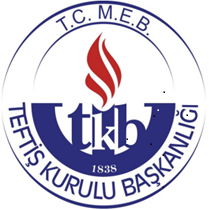 İL/İLÇE…………. LİSESİ(DENETİM RAPORU)T.C. MİLLÎ EĞİTİM BAKANLIĞITeftiş KuruluİL/İLÇE…………. LİSESİ(DENETİM RAPORU)T.C. MİLLÎ EĞİTİM BAKANLIĞITeftiş KuruluİL/İLÇE…………. LİSESİ(DENETİM RAPORU)T.C. MİLLÎ EĞİTİM BAKANLIĞITeftiş KuruluİL/İLÇE…………. LİSESİ(DENETİM RAPORU)T.C. MİLLÎ EĞİTİM BAKANLIĞITeftiş KuruluİL/İLÇE…………. LİSESİ(DENETİM RAPORU)T.C. MİLLÎ EĞİTİM BAKANLIĞITeftiş KuruluİL/İLÇE…………. LİSESİ(DENETİM RAPORU)T.C. MİLLÎ EĞİTİM BAKANLIĞITeftiş KuruluİL/İLÇE…………. LİSESİ(DENETİM RAPORU)T.C. MİLLÎ EĞİTİM BAKANLIĞITeftiş KuruluİL/İLÇE…………. LİSESİ(DENETİM RAPORU)T.C. MİLLÎ EĞİTİM BAKANLIĞITeftiş KuruluİL/İLÇE…………. LİSESİ(DENETİM RAPORU)T.C. MİLLÎ EĞİTİM BAKANLIĞITeftiş KuruluİL/İLÇE…………. LİSESİ(DENETİM RAPORU)T.C. MİLLÎ EĞİTİM BAKANLIĞITeftiş KuruluİL/İLÇE…………. LİSESİ(DENETİM RAPORU)Teftiş Kurulu Başkanlığı▪  Kurum kodu▪  Kurum kodu▪  Kurum kodu▪  Kurum koduTeftiş Kurulu Başkanlığı▪  Proje okul mu?▪  Proje okul mu?▪  Proje okul mu?▪  Proje okul mu?Teftiş Kurulu Başkanlığı▪  Telefon no▪  Telefon no▪  Telefon no▪  Telefon noTeftiş Kurulu Başkanlığı▪  Web adresi▪  Web adresi▪  Web adresi▪  Web adresiTeftiş Kurulu Başkanlığı▪  E-posta adresi▪  E-posta adresi▪  E-posta adresi▪  E-posta adresiTeftiş Kurulu Başkanlığı▪  Bir önceki denetim tarihi▪  Bir önceki denetim tarihi▪  Bir önceki denetim tarihi▪  Bir önceki denetim tarihiTeftiş Kurulu Başkanlığı▪  Öğretim şekli▪  Öğretim şekli▪  Öğretim şekli▪  Öğretim şekliTeftiş Kurulu Başkanlığı▪  Kadrolu öğretmen sayısı▪  Kadrolu öğretmen sayısı▪  Kadrolu öğretmen sayısı▪  Kadrolu öğretmen sayısıTeftiş Kurulu Başkanlığı▪  Sözleşmeli öğretmen sayısı▪  Sözleşmeli öğretmen sayısı▪  Sözleşmeli öğretmen sayısı▪  Sözleşmeli öğretmen sayısıTeftiş Kurulu Başkanlığı▪  Ders saati ücretli öğretmen sayısı▪  Ders saati ücretli öğretmen sayısı▪  Ders saati ücretli öğretmen sayısı▪  Ders saati ücretli öğretmen sayısıTeftiş Kurulu Başkanlığı                Özel Okullarda;                Özel Okullarda;                Özel Okullarda;                Özel Okullarda;                Özel Okullarda;                Özel Okullarda;                Özel Okullarda;                Özel Okullarda;                Özel Okullarda;                Özel Okullarda;                Özel Okullarda;Teftiş Kurulu Başkanlığı▪ Kurucu / kurucu temsilcisi▪ Kurucu / kurucu temsilcisi▪ Kurucu / kurucu temsilcisi▪ Kurucu / kurucu temsilcisiTeftiş Kurulu Başkanlığı▪ Kurum açma izin yazısının tarih ve sayısı▪ Kurum açma izin yazısının tarih ve sayısı▪ Kurum açma izin yazısının tarih ve sayısı▪ Kurum açma izin yazısının tarih ve sayısıTeftiş Kurulu Başkanlığı▪ Öğretime başlama izin yazısının tarih ve sayısı▪ Öğretime başlama izin yazısının tarih ve sayısı▪ Öğretime başlama izin yazısının tarih ve sayısı▪ Öğretime başlama izin yazısının tarih ve sayısıTeftiş Kurulu Başkanlığı▪ Kurum kontenjanı ▪ Kurum kontenjanı ▪ Kurum kontenjanı ▪ Kurum kontenjanı Teftiş Kurulu Başkanlığı▪ Ücretsiz okuyan öğrenci sayısı▪ Ücretsiz okuyan öğrenci sayısı▪ Ücretsiz okuyan öğrenci sayısı▪ Ücretsiz okuyan öğrenci sayısıTeftiş Kurulu BaşkanlığıÖğrenci Mevcudu:Öğrenci Mevcudu:Öğrenci Mevcudu:Öğrenci Mevcudu:Öğrenci Mevcudu:Öğrenci Mevcudu:Öğrenci Mevcudu:Öğrenci Mevcudu:Öğrenci Mevcudu:Öğrenci Mevcudu:Öğrenci Mevcudu:Teftiş Kurulu BaşkanlığıSınıfKaynaştırma/BütünleştirmeKaynaştırma/BütünleştirmeYatılıYatılıYatılıGündüzlüGündüzlüYabancı UyrukluYabancı UyrukluGenelToplamTeftiş Kurulu BaşkanlığıSınıfEKEEKEKEKGenelToplamTeftiş Kurulu BaşkanlığıÖzel EğitimTeftiş Kurulu BaşkanlığıUygulama Sınıfı (Okul Öncesi)Teftiş Kurulu BaşkanlığıHazırlık SınıfıTeftiş Kurulu Başkanlığı9.SınıfTeftiş Kurulu Başkanlığı10. SınıfTeftiş Kurulu Başkanlığı11. SınıfTeftiş Kurulu Başkanlığı12. SınıfToplamTablo 1: Deprem, Yangın ve Doğal Afetler Hazırlık Durumu  UygunUygunTablo 1: Deprem, Yangın ve Doğal Afetler Hazırlık Durumu  EvetHayırBinada yangın söndürme sistemi vardır.Kaçış yolu kapıları acil durumlarda kaçış için hazır olarak bulunmaktadır.Bina kaçış merdivenleri ve yolları üzerinde engeller bulunmamaktadır.Sivil savunma-ikaz-alarm tatbikatı yapılarak kayıtları tutulmaktadır.Personel tahliye tatbikatı yapılarak kayıtları tutulmaktadır.Binanın depreme karşı dayanaklılığına ilişkin ilgili kurumlardan teknik rapor alınmıştır.              (2007 yılı öncesi yapılan binalar için)Deprem anında devrilebilecek kitaplık, dolap gibi ağır ve yüksek eşyalar duvara sabitlenmiştir. Elektrik tesisatının periyodik kontrolü yapılmış ve rapora bağlanmıştır. Sivil savunma planı/sivil savunma tedbir planı hazırlanmış ve her yıl güncellenmektedir."Sabotajlara karşı koruma planı" hazırlanmış ve her yıl güncellenmektedir.Okulda afet acil durumlarında toplanma alanı belirlenmiştirTablo 2: Destekleme ve yetiştirme kurslarına katılım durumu  Tablo 2: Destekleme ve yetiştirme kurslarına katılım durumu  Tablo 2: Destekleme ve yetiştirme kurslarına katılım durumu  Tablo 2: Destekleme ve yetiştirme kurslarına katılım durumu  Tablo 2: Destekleme ve yetiştirme kurslarına katılım durumu  Eğitim-Öğretim YılıSınıfToplam Öğrenci Sayısı(A)Öğrenci Sayı ve OranlarıÖğrenci Sayı ve OranlarıEğitim-Öğretim YılıSınıfToplam Öğrenci Sayısı(A)Kursa Katılan Toplam Öğrenci Sayısı(B)Kursa Katılan Öğr. Sayısının Toplam Öğr. Sayısına Oranı(B/A)X1002020-20219. sınıf2020-202110. sınıf2020-202111. sınıf2020-202112. sınıf2021-20229. sınıf2021-202210.sınıf2021-202211. sınıf2021-202212. sınıf2022-2023 (Denetim tarihi itibarı ile)9. sınıf2022-2023 (Denetim tarihi itibarı ile)10.sınıf2022-2023 (Denetim tarihi itibarı ile)11. sınıf2022-2023 (Denetim tarihi itibarı ile)12. sınıfTablo 3: Sınıf Tekrarı DurumuTablo 3: Sınıf Tekrarı DurumuTablo 3: Sınıf Tekrarı DurumuTablo 3: Sınıf Tekrarı DurumuTablo 3: Sınıf Tekrarı DurumuTablo 3: Sınıf Tekrarı DurumuTablo 3: Sınıf Tekrarı DurumuTablo 3: Sınıf Tekrarı DurumuTablo 3: Sınıf Tekrarı DurumuTablo 3: Sınıf Tekrarı DurumuTablo 3: Sınıf Tekrarı DurumuTablo 3: Sınıf Tekrarı DurumuTablo 3: Sınıf Tekrarı DurumuSınıf 2019/20202019/20202019/20202019/20202020/20212020/20212020/20212020/20212021/20222021/20222021/20222021/2022Sınıf Öğr. Say.(a)         Sınıf Tekrarı         Sınıf Tekrarı         Sınıf TekrarıÖğr. Say.(a)         Sınıf Tekrarı         Sınıf Tekrarı         Sınıf TekrarıÖğr. Say.(a)       Sınıf Tekrarı       Sınıf Tekrarı       Sınıf TekrarıSınıf Öğr. Say.(a)Sadece Devamsızlık Nedeniyle(b)Sadece Başarısızlık Nedeniyle (c)Oran(b+c)/ax100Öğr. Say.(a)Sadece Devamsızlık Nedeniyle(b)Sadece Başarısızlık Nedeniyle (c)Oran(b+c)/ax100Öğr. Say.(a)Sadece Devamsızlık Nedeniyle(b)Sadece Başarısızlık Nedeniyle (c)Oran(b+c)/ax100Hazırlık9. sınıf10. sınıf11. sınıf12.sınıfToplamTablo 4: Yükseköğretim programlarına yerleşme durumuTablo 4: Yükseköğretim programlarına yerleşme durumuTablo 4: Yükseköğretim programlarına yerleşme durumuTablo 4: Yükseköğretim programlarına yerleşme durumuTablo 4: Yükseköğretim programlarına yerleşme durumuTablo 4: Yükseköğretim programlarına yerleşme durumuYıl12. Sınıf Öğrenci SayısıSınava Başvuran Öğrenci Sayısı(A)Yerleştiği Yüksek Okul TürüSayısı(B)Oran(B/Ax100)2020Lisans2020Ön Lisans2020Sınavsız Ön Lisans2020Açık Öğretim2020TOPLAM2021Lisans2021Ön Lisans2021Açık Öğretim2021TOPLAM2022Lisans2022Ön Lisans2022Açık Öğretim2022TOPLAMTablo 5: Ödül ve Disiplin DurumuTablo 5: Ödül ve Disiplin DurumuTablo 5: Ödül ve Disiplin DurumuTablo 5: Ödül ve Disiplin DurumuTablo 5: Ödül ve Disiplin DurumuTablo 5: Ödül ve Disiplin DurumuTablo 5: Ödül ve Disiplin DurumuTablo 5: Ödül ve Disiplin DurumuTablo 5: Ödül ve Disiplin DurumuTablo 5: Ödül ve Disiplin DurumuTablo 5: Ödül ve Disiplin DurumuEğitim-ÖğretimYılıToplamÖğrenci SayısıVerilen Ceza SayısıVerilen Ceza SayısıVerilen Ceza SayısıVerilen Ceza SayısıToplam Verilen Ceza Say.Ödül DurumuÖdül DurumuÖdül DurumuÖdül DurumuEğitim-ÖğretimYılıToplamÖğrenci SayısıKınamaOKSUODÖEDÇToplam Verilen Ceza Say.1. Dönem1. Dönem2. Dönem2. DönemEğitim-ÖğretimYılıToplamÖğrenci SayısıKınamaOKSUODÖEDÇToplam Verilen Ceza Say.Ödül alan toplam öğr. Say.Oran(%)Ödül alan toplam öğr. Say.Oran(%)2020-20212021-20222022-2023 (Denetim tarihi itibarı ile)Tablo 6: Uygulama Sınıfı Aidatlarına Ait Gelir-Gider Durumu (Uygulama sınıfı yoksa tablo kullanılmayacaktır)Tablo 6: Uygulama Sınıfı Aidatlarına Ait Gelir-Gider Durumu (Uygulama sınıfı yoksa tablo kullanılmayacaktır)Tablo 6: Uygulama Sınıfı Aidatlarına Ait Gelir-Gider Durumu (Uygulama sınıfı yoksa tablo kullanılmayacaktır)Tablo 6: Uygulama Sınıfı Aidatlarına Ait Gelir-Gider Durumu (Uygulama sınıfı yoksa tablo kullanılmayacaktır)Tablo 6: Uygulama Sınıfı Aidatlarına Ait Gelir-Gider Durumu (Uygulama sınıfı yoksa tablo kullanılmayacaktır)Yerleşim Yerinde Ücret Tespit Komisyonunca Belirlenen Aylık Tavan Ücret (TL)Yerleşim Yerinde Ücret Tespit Komisyonunca Belirlenen Aylık Tavan Ücret (TL)Yerleşim Yerinde Ücret Tespit Komisyonunca Belirlenen Aylık Tavan Ücret (TL)Yerleşim Yerinde Ücret Tespit Komisyonunca Belirlenen Aylık Tavan Ücret (TL)Öğrenci Velilerinden Toplanan Aylık Aidat Miktari (TL)Öğrenci Velilerinden Toplanan Aylık Aidat Miktari (TL)Öğrenci Velilerinden Toplanan Aylık Aidat Miktari (TL)Öğrenci Velilerinden Toplanan Aylık Aidat Miktari (TL)Anasınıfı Aidat Hesabının Bulunduğu Banka AdıAnasınıfı Aidat Hesabının Bulunduğu Banka AdıAnasınıfı Aidat Hesabının Bulunduğu Banka AdıAnasınıfı Aidat Hesabının Bulunduğu Banka AdıYılÖnceki Yıldan DevredenYıl İçerisindeki Toplanan Aidat MiktarıToplam Gelir (önceki yıldan devreden + yıl içindeki toplanan aidat)Gider202020212022 (Denetim tarihine kadar)Denetim Tarihi İtibariyle Anasınıfı Aidat Hesabındaki Miktar: ….. TL.Denetim Tarihi İtibariyle Anasınıfı Aidat Hesabındaki Miktar: ….. TL.Denetim Tarihi İtibariyle Anasınıfı Aidat Hesabındaki Miktar: ….. TL.Denetim Tarihi İtibariyle Anasınıfı Aidat Hesabındaki Miktar: ….. TL.Denetim Tarihi İtibariyle Anasınıfı Aidat Hesabındaki Miktar: ….. TL.Tablo 7: Okul Aile Birliği Gelir-Gider Durumu Tablo 7: Okul Aile Birliği Gelir-Gider Durumu Tablo 7: Okul Aile Birliği Gelir-Gider Durumu Tablo 7: Okul Aile Birliği Gelir-Gider Durumu Tablo 7: Okul Aile Birliği Gelir-Gider Durumu YılÖnceki Yıldan DevredenYıl İçerisindeki Gelirler (kira, bağış, etkinlik vb.)Toplam Gelir(önceki yıldan devreden + yıl içindeki gelirler)Gider202020212022 (Denetim tarihine kadar)Denetim Tarihi İtibariyle Birlik Hesabındaki Tutar: ……TLDenetim Tarihi İtibariyle Birlik Hesabındaki Tutar: ……TLDenetim Tarihi İtibariyle Birlik Hesabındaki Tutar: ……TLDenetim Tarihi İtibariyle Birlik Hesabındaki Tutar: ……TLDenetim Tarihi İtibariyle Birlik Hesabındaki Tutar: ……TLSıra Adı SoyadıGöreviGörevlendirme durumu (görevlendirme/geçici görevlendirme)Bu kurumdaki yöneticilik süresi1Müdür 2Müdür Başyardımcısı3Müdür Yardımcısı